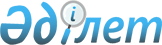 2012 - 2014 жылдарға арналған Успен ауданының бюджеті туралы
					
			Күшін жойған
			
			
		
					Павлодар облысы Успен аудандық мәслихатының 2011 жылғы 20 желтоқсандағы N 228/44 шешімі. Павлодар облысының Әділет департаментінде 2012 жылғы 09 қаңтарда N 12-12-119 тіркелді. Күші жойылды - қолдану мерзімінің өтуіне байланысты (Павлодар облысы Успен аудандық мәслихатының 2013 жылғы 14 қарашадағы N 1-28/1-14/274 хатымен)      Ескерту. Күші жойылды - қолдану мерзімінің өтуіне байланысты (Павлодар облысы Успен аудандық мәслихатының 14.11.2013 N 1-28/1-14/274 хатымен).      РҚАО ескертпесі:

      Мәтінде авторлық орфография және пунктуация сақталған.      Ескерту. Тақырып жаңа редакцияда - Павлодар облысы Успен аудандық мәслихатының 2012.01.31 N 6/2 (2012.01.01 бастап қолданысқа енеді) шешімімен.

      Қазақстан Республикасының 2001 жылғы 23 қаңтардағы "Қазақстан Республикасындағы жергілікті мемлекеттік басқару және өзін-өзі басқару туралы" Заңының 6-бабы 1-тармағының 1) тармақшасына, Қазақстан Республикасының 2008 жылғы 4 желтоқсандағы Бюджет кодексінің 75-бабы 2-тармағына, облыстық мәслихатының 2011 жылғы 6 желтоқсандағы (ІV сайланған ХL сессия) "2012 - 2014 жылдарға арналған облыстық бюджет туралы" (2011 жылғы 15 желтоқсандағы N 3193 нормативтік құқықтық актілерді мемлекеттік тіркеу Тізілімінде тіркелген) N 404/40 шешіміне сәйкес, Успен аудандық мәслихат ШЕШІМ ЕТЕДІ:



      1. 1, 2 және 3 қосымшаларға сәйкес 2012 - 2014 жылдарға арналған аудандық бюджет, соның ішінде 2012 жылға төмендегі көлемде бекітілсін:

      1) кірістер – 1 700 157 мың теңге;

      салық түсімдері – 207 436 мың теңге;

      салықтық емес түсімдер – 2 361 мың теңге;

      негізігі капиталдан түскен түсімдер – 1 396 мың теңге;

      трансферттер түсімдері – 1 488 964 мың теңге;

      2) шығындар – 1 775 837 мың теңге;

      3) таза бюджеттік несиелеу – 17 692 мың теңге, соның ішінде:

      бюджеттік несиелерді өтеу – 1724 мың теңге;

      бюджеттік несиелер 19 416;

      4) қаржылық активтермен операциялар бойынша сальдо – нөлге тең;

      5) бюджет дефициті – -93 372 мың теңге;

      6) бюджет дефицитін қаржыландыру – 93 372.

      Ескерту. 1-тармаққа өзгеріс енгізілді - Павлодар облысы Успен аудандық мәслихатының 2012.01.31 N 6/2 (2012.01.01 бастап қолданысқа енеді); 2012.04.13 N 13/4 (2012.01.01 бастап қолданысқа енеді);  2012.05.28 N 22/5 (2012.01.01 бастап қолданысқа енеді); 2012.07.23 N  27/6 (2012.01.01 бастап қолданысқа енеді); 2012.10.19 N 43/9 (2012.01.01 бастап қолданысқа енеді); 2012.12.06 N 49/10 (2012.01.01 бастап қолданысқа енеді) шешімдерімен.



      2. 2012 жылға арналған аудан бюджетінде облыстық бюджеттен аудан бюджетіне берілетін 1 311 476 мың теңге сомасындағы субвенция көлемі ескерілсін.



      3. 2012 жылға арналған аудан бюджетін орындау рәсімінде секвестрге жатпайтын бюджеттік бағдарлама тізбесі 4 қосымшаға сәйкес бекітілсін.



      4. 2012 жылға арналған ауылдық округтері кесіндісінде бюджеттік бағдарламалар тізбесі 5 қосымшаға сәйкес бекітілсін.



      5. Ауданның жергілікті атқарушы органдарының 2012 жылға арналған резерві 3 900 мың теңге сомасында бекітілсін.



      6. 2012 жылға арналған денсаулық сақтау, әлеуметтік қамсыздандыру, білім беру, спорт, мәдениет және мұрағаттық іс саласындағы ауылдық жерлерде жұмыс істейтін және мемлекеттік қызметшілер болып табылмайтын мамандарға қалалық жағдайда осы жұмыс түрлерімен айналысатын мамандар ставкасымен салыстыру бойынша 25 пайызға жалақылары және тарифтік ставкалары сақталсын.



      7. Осы шешімнің орындалуын бақылау аудандық мәслихаттың экономика және бюджет жөніндегі тұрақты комиссиясына жүктелсін.



      8. Осы шешім 2012 жылғы 1 қаңтардан бастап қолданысқа енеді.      Сессия төрағасы                            В. Ларионов      Аудандық мәслихаттың хатшысы               Т. Байғожинов

Успен аудандық мәслихатының 

2011 жылғы 20 желтоқсандағы 

(IV сайланған XXXXIV сессиясы)

N 228/44 шешіміне      

1 қосымша         Успен аудандық мәслихатының

2012 жылғы 6 желтоқсандағы 

(V сайланған, (кезектен тыс)

X сессиясы) N 49/10 шешіміне

қосымша          2012 жылға арналған аудан бюджеті (өзгертулермен)      Ескерту. 1-қосымша жаңа редакцияда - Павлодар облысы Успен аудандық мәслихатының 2012.12.06 N 49/10 (2012.01.01 бастап қолданысқа енеді) шешімімен.

Успен аудандық мәслихатының 

2011 жылғы 20 желтоқсандағы 

(IV сайланған XXXXIV сессиясы)

N 228/44 шешіміне      

2 қосымша          2013 жылға арналған аудан бюджеті

Успен аудандық мәслихатының 

2011 жылғы 20 желтоқсандағы 

(IV сайланған XXXXIV сессиясы)

N 228/44 шешіміне      

3 қосымша          2014 жылға арналған аудан бюджеті

Успен аудандық мәслихатының 

2011 жылғы 20 желтоқсандағы 

(IV сайланған XXXXIV сессиясы)

N 228/44 шешіміне      

4 қосымша          2012 жылға арналған бюджетті орындау барысында

секвестрлеуге жатпайтын бюджеттік бағдарламалар тізбесі

Успен аудандық мәслихатының 

2011 жылғы 20 желтоқсандағы 

(IV сайланған XXXXIV сессиясы)

N 228/44 шешіміне      

5 қосымша          2012 жылға арналған ауылдық және селолық

округтері қиығында бюджеттік бағдарламалар тізбесі      Ескерту. 5-қосымша жаңа редакцияда - Павлодар облысы Успен аудандық мәслихатының 2012.01.31 N 6/2 (2012.01.01 бастап қолданысқа енеді) шешімімен.
					© 2012. Қазақстан Республикасы Әділет министрлігінің «Қазақстан Республикасының Заңнама және құқықтық ақпарат институты» ШЖҚ РМК
				СанатыСанатыСанатыСанатыСомасы (мың теңге)СыныбыСыныбыСыныбыСомасы (мың теңге)Ішкі сыныбыІшкі сыныбыСомасы (мың теңге)АтауыСомасы (мың теңге)I. КІРІСТЕР1 700 1571Салықтық түсімдер207 43601Табыс салығы998602Жеке табыс салығы9986003Әлеуметтік салық666211Әлеуметтік салық6662104Меншікке салынатын салықтар360261Мүлікке салынатын салықтар11 5383Жер салығы2 4684Көлік құралдарына салынатын салық12 1585Бірыңғай жер салығы986205Тауарларға, жұмыстарға және қызметтерге салынатын ішкі салықтар3 6152Акциздер10023Табиғи және басқа да ресурстарды пайдаланғаны үшін түсетін түсімдер9524Кәсіпкерлік және кәсіби қызметті жүргізгені үшін алынатын алымдар166108Заңдық мәнді іс-әрекеттерді жасағаны және (немесе) оған уәкілеттігі бар мемлекеттік органдар немесе лауазымды адамдар құжаттар бергені үшін алынатын міндетті төлемдер1 3141Мемлекеттік баж1 3142Салықтық емес түсімдер2 36101Мемлекеттік меншіктен түсетін кірістер7615Мемлекет меншігіндегі мүлікті жалға беруден түсетін кірістер7577Мемлекеттік бюджеттен берілген кредиттер бойынша сыйақылар406Басқа да салықтық емес түсімдер1 6001Басқа да салықтық емес түсімдер1 6003Негізгі капиталды сатудан түсетін түсімдер1 39603Жерді және материалдық емес активтерді сату1 3961Жерді сату4352Материалдық емес активтерді сату9614Трансферттердің түсімдері1 488 96402Мемлекеттік басқарудың жоғары тұрған органдарынан түсетін трансферттер1 488 9642Облыстық бюджеттен түсетін трансферттер1 488 964Функционалдық топФункционалдық топФункционалдық топФункционалдық топФункционалдық топСомасы (мың теңге)Кіші функцияКіші функцияКіші функцияКіші функцияСомасы (мың теңге)Бюджеттік бағдарламалардың әкімшісіБюджеттік бағдарламалардың әкімшісіБюджеттік бағдарламалардың әкімшісіСомасы (мың теңге)БағдарламаБағдарламаСомасы (мың теңге)АтауыСомасы (мың теңге)ІІ. ШЫҒЫСТАР1 775 83701Жалпы сипаттағы мемлекеттiк қызметтер196 6681Мемлекеттiк басқарудың жалпы функцияларын орындайтын өкiлдiк, атқарушы және басқа органдар172 759112Аудан (облыстық маңызы бар қала) мәслихатының аппараты11 779001Аудан (облыстық маңызы бар қала) мәслихатының қызметін қамтамасыз ету жөніндегі қызметтер11 629003Мемлекеттік органның күрделі шығыстары150122Аудан (облыстық маңызы бар қала) әкімінің аппараты48 354001Аудан (облыстық маңызы бар қала) әкімінің қызметін қамтамасыз ету жөніндегі қызметтер46 909003Мемлекеттік органның күрделі шығыстары1 445123Қаладағы аудан, аудандық маңызы бар қала, кент, ауыл (село), ауылдық (селолық) округ әкімінің аппараты112 626001Қаладағы аудан, аудандық маңызы бар қаланың, кент, ауыл (село), ауылдық (селолық) округ әкімінің қызметін қамтамасыз ету жөніндегі қызметтер110 489022Мемлекеттік органның күрделі шығыстары2 1372Қаржылық қызмет11 889452Ауданның (облыстық маңызы бар қаланың) қаржы бөлімі11 889001Ауданның (облыстық маңызы бар қаланың) бюджетін орындау және ауданның (облыстық маңызы бар қаланың) коммуналдық меншігін басқару саласындағы мемлекеттік саясатты іске асыру жөніндегі қызметтер10 861003Салық салу мақсатында мүлікті бағалауды жүргізу818010Жекешелендіру, коммуналдық меншікті басқару, жекешелендіруден кейінгі қызмет және осыған байланысты дауларды реттеу2105Жоспарлау және статистикалық қызмет12 020453Ауданның (облыстық маңызы бар қаланың) экономика және бюджеттік жоспарлау бөлімі12 020001Экономикалық саясатты, мемлекеттік жоспарлау жүйесін қалыптастыру мен дамыту және аудандық (облыстық маңызы бар қаланы) басқару саласындағы мемлекеттік саясатты іске асыру жөніндегі қызметтер12 02002Қорғаныс7 8671Әскери мұқтаждықтар4 703122Аудан (облыстық маңызы бар қала) әкімінің аппараты4 703005Жалпыға бірдей әскери міндетті атқару шеңберіндегі іс-шаралар4 7032Төтенше жағдайлар жөнiндегi жұмыстарды ұйымдастыру3 164122Аудан (облыстық маңызы бар қала) әкімінің аппараты3 164007Аудандық (қалалық) ауқымдағы дала өрттерінің, сондай-ақ мемлекеттік өртке қарсы қызмет органдары құрылмаған елдi мекендерде өрттердің алдын алу және оларды сөндіру жөніндегі іс-шаралар3 16403Қоғамдық тәртіп, қауіпсіздік, құқықтық, сот, қылмыстық-атқару қызметі7001Құқық қорғау қызметi700458Ауданның (облыстық маңызы бар қаланың) тұрғын үй-коммуналдық шаруашылығы, жолаушылар көлігі және автомобиль жолдары бөлімі700021Елдi мекендерде жол қозғалысы қауiпсiздiгін қамтамасыз ету70004Бiлiм беру1 017 2031Мектепке дейiнгi тәрбиелеу және оқыту85841123Қаладағы аудан, аудандық маңызы бар қала, кент, ауыл (село), ауылдық (селолық) округ әкімінің аппараты59 322004Мектепке дейінгі тәрбиелеу және оқыту ұйымдарын қолдау58 715025Республикалық бюджеттен берілетін нысаналы трансферттер есебінен жалпы үлгідегі, арнайы (түзету), дарынды балалар үшін мамандандырылған, жетім балалар мен ата-аналарының қамқорынсыз қалған балалар үшін балабақшалар, шағын орталықтар, мектеп интернаттары, кәмелеттік жасқа толмағандарды бейімдеу орталықтары тәрбиешілеріне біліктілік санаты үшін қосымша ақының мөлшерін ұлғайту607464Ауданның (облыстық маңызы бар қаланың) білім бөлімі26519040Мектепке дейінгі білім ұйымдарында мемлекеттік білім беру тапсырысын іске асыруға265192Бастауыш, негізгі орта және жалпы орта білім беру868818123Қаладағы аудан, аудандық маңызы бар қала, кент, ауыл (село), ауылдық (селолық) округ әкімінің аппараты6 422005Ауылдық (селолық) жерлерде балаларды мектепке дейін тегін алып баруды және кері алып келуді ұйымдастыру6 422464Ауданның (облыстық маңызы бар қаланың) білім бөлімі862396003Жалпы білім беру827377006Балаларға қосымша білім беру24 724064Республикалық бюджеттен берілетін нысаналы трансферттер есебінен жалпы үлгідегі, арнайы (түзету), дарынды балалар үшін мамандандырылған, жетім балалар мен ата-аналарының қамқорынсыз қалған балалар үшін балабақшалар, шағын орталықтар, мектеп интернаттары, кәмелеттік жасқа толмағандарды бейімдеу орталықтары тәрбиешілеріне біліктілік санаты үшін қосымша ақының мөлшерін ұлғайту10 2959Бiлiм беру саласындағы өзге де қызметтер62544464Ауданның (облыстық маңызы бар қаланың) білім бөлімі61 157001Жергіліктті деңгейде білім беру саласындағы мемлекеттік саясатты іске асыру жөніндегі қызметтер10 487005Ауданның (облыстық маңызы бар қаланың) мемлекеттік білім беру мекемелер үшін оқулықтар мен оқу-әдiстемелiк кешендерді сатып алу және жеткізу8 264007Аудандық (қалалық) ауқымдағы мектеп олимпиадаларын және мектептен тыс іс-шараларды өткiзу56015Республикалық бюджеттен берілетін трансферттер есебінен жетім баланы (жетім балаларды) және ата-аналарының қамқорынсыз қалған баланы (балаларды) күтіп-ұстауға асыраушыларына ай сайынғы ақшалай қаражат төлемдері3 926020Республикалық бюджеттен берілетін трансферттер есебінен үйде оқытылатын мүгедек балаларды жабдықпен, бағдарламалық қамтыммен қамтамасыз ету2 642067Ведомстволық бағыныстағы мемлекеттік мекемелерінің және ұйымдарының күрделі шығыстары35532068Халықтың компьютерлік сауаттылығын көтеруді қамтамасыз ету250472Ауданның (облыстық маңызы бар қаланың) құрылыс, сәулет және қала құрылысы бөлімі1 387037Білім беру объектілерін салу және реконструкциялау1 38706Әлеуметтiк көмек және әлеуметтiк қамтамасыз ету116 3842Әлеуметтiк көмек95 869123Қаладағы аудан, аудандық маңызы бар қала, кент, ауыл (село), ауылдық (селолық) округ әкімінің аппараты16 716003Мұқтаж азаматтарға үйінде әлеуметтік көмек көрсету16 716451Ауданның (облыстық маңызы бар қаланың) жұмыспен қамту және әлеуметтік бағдарламалар бөлімі79 153002Еңбекпен қамту бағдарламасы21 403004Ауылдық жерлерде тұратын денсаулық сақтау, білім беру, әлеуметтік қамтамасыз ету, мәдениет, спорт және ветеринар мамандарына отын сатып алуға Қазақстан Республикасының заңнамасына сәйкес әлеуметтік көмек көрсету6989005Мемлекеттік атаулы әлеуметтік көмек2 500007Жергілікті өкілетті органдардың шешімі бойынша мұқтаж азаматтардың жекелеген топтарына әлеуметтік көмек36 950010Үйден тәрбиеленіп оқытылатын мүгедек балаларды материалдық қамтамасыз ету43101618 жасқа дейінгі балаларға мемлекеттік жәрдемақылар1349017Мүгедектерді оңалту жеке бағдарламасына сәйкес, мұқтаж мүгедектерді міндетті гигиеналық құралдармен және ымдау тілі мамандарының қызмет көрсетуін, жеке көмекшілермен қамтамасыз ету3 842023Жұмыспен қамту орталықтарының қызметін қамтамасыз ету5 6899Әлеуметтiк көмек және әлеуметтiк қамтамасыз ету салаларындағы өзге де қызметтер20 515451Ауданның (облыстық маңызы бар қаланың) жұмыспен қамту және әлеуметтік бағдарламалар бөлімі20 515001Жергілікті деңгейде жұмыспен қамтуды қамтамасыз ету және халық үшін әлеуметтік бағдарламаларды іске асыру саласындағы мемлекеттік саясатты іске асыру жөніндегі қызметтер18 401011Жәрдемақыларды және басқа да әлеуметтік төлемдерді есептеу, төлеу мен жеткізу бойынша қызметтерге ақы төлеу570021Мемлекеттік органның күрделі шығыстары 1 54407Тұрғын үй-коммуналдық шаруашылық130 8421Тұрғын үй шаруашылығы95 345457Ауданның (облыстық маңызы бар қаланың) мәдениет, тілдерді дамыту, дене шынықтыру және спорт бөлімі7 967024Жұмыспен қамту - 2020 бағдарламасы бойынша ауылдық елді мекендерді дамыту шеңберінде объектілерді жөндеу7 967458Ауданның (облыстық маңызы бар қаланың) тұрғын үй-коммуналдық шаруашылығы, жолаушылар көлігі және автомобиль жолдары бөлімі5996003Мемлекеттік тұрғын үй қорының сақталуын ұйымдастыру39004Азаматтардың жекелеген санаттарын тұрғын үймен қамтамасыз ету2 357005Авариялық және ескі тұрғын үйлерді бұзу3 600464Ауданның (облыстық маңызы бар қаланың) білім бөлімі71 770026Жұмыспен қамту - 2020 бағдарламасы бойынша ауылдық елді мекендерді дамыту шеңберінде объектілерді жөндеу71 770472Ауданның (облыстық маңызы бар қаланың) құрылыс, сәулет және қала құрылысы бөлімі9 612072Инженерлік коммуникациялық инфрақұрылымды жобалау, дамыту жйластыру және (немесе) сатып алу1412074Жұмыспен қамту 2020 бағдарламасының екінші бағыты шеңберінде жетіспейтін инженерлік-коммуникациялық инфрақұрылымды дамытуға мен жайластыруға8 200072Коммуналдық шаруашылық10 658123Қаладағы аудан, аудандық маңызы бар қала, кент, ауыл (село), ауылдық (селолық) округ әкімінің аппараты271014Елді мекендерді сумен жабдықтауды ұйымдастыру271458Ауданның (облыстық маңызы бар қаланың) тұрғын үй-коммуналдық шаруашылығы, жолаушылар көлігі және автомобиль жолдары бөлімі10 387012Сумен жабдықтау және су бұру жүйесінің жұмыс істеуі10 3873Елді мекендерді абаттандыру24 839123Қаладағы аудан, аудандық маңызы бар қала, кент, ауыл (село), ауылдық (селолық) округ әкімінің аппараты23 668008Елді мекендердің көшелерін жарықтандыру10 323009Елді мекендердің санитариясын қамтамасыз ету1 734010Жерлеу орындарын күтіп-ұстау және туысы жоқ адамдарды жерлеу711011Елді мекендерді абаттандыру мен көгалдандыру10 900458Ауданның (облыстық маңызы бар қаланың) тұрғын үй-коммуналдық шаруашылығы, жолаушылар көлігі және автомобиль жолдары бөлімі1 171015Елдi мекендердің көшелерiн жарықтандыру1 17108Мәдениет, спорт, туризм және ақпараттық кеңістiк141 3531Мәдениет саласындағы қызмет67 739123Қаладағы аудан, аудандық маңызы бар қала, кент, ауыл (село), ауылдық (селолық) округ әкімінің аппараты679006Жергілікті деңгейде мәдени-демалыс жұмыстарын қолдау679457Ауданның (облыстық маңызы бар қаланың) мәдениет, тілдерді дамыту, дене шынықтыру және спорт бөлімі67 060003Мәдени-демалыс жұмысын қолдау64 685015Тарихи-мәдени мұра ескерткіштерін сақтауды және оларға қол жетімділікті  қамтамасыз ету2 3752Спорт6 025457Ауданның (облыстық маңызы бар қаланың) мәдениет, тілдерді дамыту, дене шынықтыру және спорт бөлімі6 025009Аудандық (облыстық маңызы бар қалалық) деңгейде спорттық жарыстар өткiзу5 554010Әртүрлi спорт түрлерi бойынша ауданның (облыстық маңызы бар қаланың) құрама командаларының мүшелерiн дайындау және олардың облыстық спорт жарыстарына қатысуы471 3Ақпараттық кеңiстiк31 601456Ауданның (облыстық маңызы бар қаланың) ішкі саясат бөлімі7 078002Газеттер мен журналдар арқылы мемлекеттік ақпараттық саясат жүргізу жөніндегі қызметтер6 650005Телерадиохабарларын тарату арқылы мемлекеттік ақпараттық саясатты жүргізу жөніндегі қызметтер428457Ауданның (облыстық маңызы бар қаланың) мәдениет, тілдерді дамыту, дене шынықтыру және спорт бөлімі24523006Аудандық (қалалық) кiтапханалардың жұмыс iстеуi23 102007Мемлекеттік тілді және Қазақстан халықтарының басқа да тілдерін дамыту1 4219Мәдениет, спорт, туризм және ақпараттық кеңiстiктi ұйымдастыру жөнiндегi өзге де қызметтер35 988456Ауданның (облыстық маңызы бар қаланың) ішкі саясат бөлімі8 665001Жергілікті деңгейде ақпарат, мемлекеттілікті нығайту және азаматтардың әлеуметтік сенімділігін қалыптастыру саласында мемлекеттік саясатты іске асыру жөніндегі қызметтер6 952003Жастар саясаты саласында іc-шараларды іске асыру1 713457Ауданның (облыстық маңызы бар қаланың) мәдениет, тілдерді дамыту, дене шынықтыру және спорт бөлімі27 323001Жергілікті деңгейде мәдениет, тілдерді дамыту, дене шынықтыру және спорт саласындағы мемлекеттік саясатты іске асыру жөніндегі қызметтер8 880032Ведомстволық бағыныстағы мемлекеттік мекемелерінің және ұйымдарының күрделі шығыстары18 44310Ауыл, су, орман, балық шаруашылығы, ерекше қорғалатын табиғи аумақтар, қоршаған ортаны және жануарлар дүниесін қорғау, жер қатынастары32 3321Ауыл шаруашылығы12 723453Ауданның (облыстық маңызы бар қаланың) экономика және бюджеттік жоспарлау бөлімі4 445099Мамандардың әлеуметтік көмек көрсетуі жөніндегі шараларды іске асыру4 445473Ауданның (облыстық маңызы бар қаланың) ветеринария бөлімі8 278001Жергілікті деңгейде ветеринария саласындағы мемлекеттік саясатты іске асыру жөніндегі қызметтер7 278007Қаңғыбас иттер мен мысықтарды аулауды және жоюды ұйымдастыру1 0006Жер қатынастары8 429463Ауданның (облыстық маңызы бар қаланың) жер қатынастары бөлімі8 429001Аудан (облыстық маңызы бар қала) аумағында жер қатынастарын реттеу саласындағы мемлекеттік саясатты іске асыру жөніндегі қызметтер8 071003Елді мекендерді жер-шаруашылық орналастыру3589Ауыл, су, орман, балық шаруашылығы және қоршаған ортаны қорғау мен жер қатынастары саласындағы өзге де қызметтер11 180473Ауданның (облыстық маңызы бар қаланың) ветеринария бөлімі11 180011Эпизоотияға қарсы іс-шаралар жүргізу11 18011Өнеркәсіп, сәулет, қала құрылысы және құрылыс қызметі19 6192Сәулет, қала құрылысы және құрылыс қызметі19 619472Ауданның (облыстық маңызы бар қаланың) құрылыс, сәулет және қала құрылысы бөлімі19 619001Жергілікті деңгейде құрылыс, сәулет және қала құрылысы саласындағы мемлекеттік саясатты іске асыру жөніндегі қызметтер10 434013Аудан аумағында қала құрылысын дамытудың кешенді схемаларын, аудандық (облыстық) маңызы бар қалалардың, кенттердің және өзге де ауылдық елді мекендердің бас жоспарларын әзірлеу8 835015Мемлекеттік органның күрделі шығыстары35012Көлiк және коммуникация28 3921Автомобиль көлiгi28 221123Қаладағы аудан, аудандық маңызы бар қала, кент, ауыл (село), ауылдық (селолық) округ әкімінің аппараты5 216013Аудандық маңызы бар қалаларда, кенттерде, ауылдарда (селоларда), ауылдық (селолық) округтерде автомобиль жолдарының жұмыс істеуін қамтамасыз ету5 216458Ауданның (облыстық маңызы бар қаланың) тұрғын үй-коммуналдық шаруашылығы, жолаушылар көлігі және автомобиль жолдары бөлімі23 005023Автомобиль жолдарының жұмыс істеуін қамтамасыз ету23 0059Көлік және коммуникациялар саласындағы өзге де қызметтер171458Ауданның (облыстық маңызы бар қаланың) тұрғын үй-коммуналдық шаруашылығы, жолаушылар көлігі және автомобиль жолдары бөлімі171024Кентішілік (қалаішілік), қала маңындағы ауданішілік қоғамдық жолаушылар тасымалдарын ұйымдастыру17113Өзгелер29 4443Кәсiпкерлiк қызметтi қолдау және бәсекелестікті қорғау501454Ауданның (облыстық маңызы бар қаланың) кәсіпкерлік және ауыл шаруашылығы бөлімі501006Кәсіпкерлік қызметті қолдау5019Өзгелер28 943123Қаладағы аудан, аудандық маңызы бар қала, кент, ауыл (село), ауылдық (селолық) округ әкімінің аппараты2049040Республикалық бюджеттен берілетін нысаналы трансферттер есебінен "Өңірлерді дамыту" бағдарламасы шеңберінде өңірлерді экономикалық дамытуға жәрдемдесу бойынша шараларды іске асыру2 049452Ауданның (облыстық маңызы бар қаланың) қаржы бөлімі4 420012Ауданның (облыстық маңызы бар қаланың) жергілікті атқарушы органының резерві4 420  454Ауданның (облыстық маңызы бар қаланың) кәсіпкерлік және ауыл шаруашылығы бөлімі11 514001Жергілікті деңгейде кәсіпкерлік, өнеркәсіп және ауыл шаруашылығы саласындағы мемлекеттік саясатты іске асыру жөніндегі қызметтер11 514458Ауданның (облыстық маңызы бар қаланың) тұрғын үй-коммуналдық шаруашылығы, жолаушылар көлігі және автомобиль жолдары бөлімі10 960001Жергілікті деңгейде тұрғын үй-коммуналдық шаруашылығы, жолаушылар көлігі және автомобиль жолдары саласындағы мемлекеттік саясатты іске асыру жөніндегі қызметтер10 937013Мемлекеттік органдардың күрделі шығыстары2314Борышқа қызмет көрсету41Борышқа қызмет көрсету4452Ауданның (облыстық маңызы бар қаланың) қаржы бөлімі4013Жергілікті атқарушы органдардың облыстық бюджеттен қарыздар бойынша сыйақылар мен өзге де төлемдерді төлеу бойынша борышына қызмет көрсету415Трансферттер55 0291Трансферттер55 029452Ауданның (облыстық маңызы бар қаланың) қаржы бөлімі55 029006Пайдаланылмаған (толық пайдаланылмаған) нысаналы трансферттерді қайтару51 485024Мемлекеттік органдардың функцияларын мемлекеттік басқарудың төмен тұрған деңгейлерінен жоғарғы деңгейлерге беруге байланысты жоғары тұрған бюджеттерге берілетін ағымдағы нысаналы трансферттер3 544III. ТАЗА БЮДЖЕТТІҢ НЕСИЕ БЕРУІ17 69210Ауыл, су, орман, балық шаруашылығы, ерекше қорғалатын табиғи аумақтар, қоршаған ортаны және жануарлар дүниесін қорғау, жер қатынастары19 4161Ауыл шаруашылығы19 416453Ауданның (облыстық маңызы бар қаланың) экономика және бюджеттік жоспарлау бөлімі19 416006Мамандарды әлеуметтік қолдау шараларын іске асыру үшін бюджеттік кредиттер19 4165Бюджеттік кредиттерді өтеу1 72401Бюджеттік кредиттерді өтеу1 7241Мемлекеттік бюджеттен берілген бюджеттік кредиттерді өтеу1 724IV. ҚАРЖЫ АКТИВТАРМЕН ОПЕРАЦИЯЛЫҚ САЛЬДО 0V. БЮДЖЕТ ТАПШЫЛЫҒЫ (ПРОФИЦИТІ)-93 372VI. БЮДЖЕТ ТАПШЫЛЫҒЫН ҚАРЖЫЛАНДЫРУ (ПРОФИЦИТТІН ПАЙДАЛАНУ)93 372СанатыСанатыСанатыСанатыСомасы (мың теңге)СыныбыСыныбыСыныбыСомасы (мың теңге)Ішкі сыныбыІшкі сыныбыСомасы (мың теңге)АтауыСомасы (мың теңге)І. КІРІСТЕР1 540 7731Салықтық түсімдер203 15801Табыс салығы85 6762Жеке табыс салығы85 67603Әлеуметтік салық70 7831Әлеуметтік салық70 78304Меншікке салынатын салықтар40 5271Мүлікке салынатын салықтар11 3753Жер салығы2 9444Көлік құралдарына салынатын салық12 9275Бірыңғай жер салығы13 28105Тауарларға, жұмыстарға және қызметтерге салынатын ішкі салықтар4 5202Акциздер1 1473Табиғи және басқа да ресурстарды пайдаланғаны үшін түсетін түсімдер1 0974Кәсіпкерлік және кәсіби қызметті жүргізгені үшін алынатын алымдар2 27608Заңдық мәнді іс-әрекеттерді жасағаны және (немесе) оған уәкілеттігі бар мемлекеттік органдар немесе лауазымды адамдар құжаттар бергені үшін алынатын міндетті төлемдер1 6521Мемлекеттік баж1 6522Салықтық емес түсімдер4 31501Мемлекеттік меншіктен түсетін кірістер2 6035Мемлекет меншігіндегі мүлікті жалға беруден түсетін кірістер2 60306Басқа да салықтық емес түсімдер1 7121Басқа да салықтық емес түсімдер1 7123Негізгі капиталды сатудан түсетін түсімдер20203Жерді және материалдық емес активтерді сату2021Жерді сату532Материалдық емес активтерді сату1494Трансферттердің түсімдері1 333 09802Мемлекеттік басқарудың жоғары тұрған органдарынан түсетін трансферттер1 333 0982Республикалық бюджеттен түсетін трансферттер1 333 098 Функционалдық топ Функционалдық топ Функционалдық топ Функционалдық топ Функционалдық топСомасы (мың теңге)Кіші функцияКіші функцияКіші функцияКіші функцияСомасы (мың теңге)Бюджеттік бағдарламалардың әкімшісіБюджеттік бағдарламалардың әкімшісіБюджеттік бағдарламалардың әкімшісіСомасы (мың теңге)БағдарламаБағдарламаСомасы (мың теңге)АтауыСомасы (мың теңге)ІІ. ШЫҒЫСТАР1 540 77301Жалпы сипаттағы мемлекеттiк қызметтер191 196011Мемлекеттiк басқарудың жалпы функцияларын орындайтын өкiлдiк, атқарушы және басқа органдар168 177011112Аудан (облыстық маңызы бар қала) мәслихатының аппараты10 025011112001Аудан (облыстық маңызы бар қала) мәслихатының қызметін қамтамасыз ету жөніндегі қызметтер10 025011122Аудан (облыстық маңызы бар қала) әкімінің аппараты45 635011122001Аудан (облыстық маңызы бар қала) әкімінің қызметін қамтамасыз ету жөніндегі қызметтер45 635011123Қаладағы аудан, аудандық маңызы бар қала, кент, ауыл (село), ауылдық (селолық) округ әкімінің аппараты112 517011123001Қаладағы аудан, аудандық маңызы бар қаланың, кент, ауыл (село), ауылдық (селолық) округ әкімінің қызметін қамтамасыз ету жөніндегі қызметтер112 488011123022Мемлекеттік органның күрделі шығыстары29012Қаржылық қызмет11 148012452Ауданның (облыстық маңызы бар қаланың) қаржы бөлімі11 148012452001Ауданның (облыстық маңызы бар қаланың) бюджетін орындау және ауданның (облыстық маңызы бар қаланың) коммуналдық меншігін басқару саласындағы мемлекеттік саясатты іске асыру жөніндегі қызметтер10 213012452003Салық салу мақсатында мүлікті бағалауды жүргізу935015Жоспарлау және статистикалық қызмет11 871015453Ауданның (облыстық маңызы бар қаланың) экономика және бюджеттік жоспарлау бөлімі11 871015453001Экономикалық саясатты, мемлекеттік жоспарлау жүйесін қалыптастыру мен дамыту және аудандық (облыстық маңызы бар қаланы) басқару саласындағы мемлекеттік саясатты іске асыру жөніндегі қызметтер11 87102Қорғаныс6 266021Әскери мұқтаждықтар5 185021122Аудан (облыстық маңызы бар қала) әкімінің аппараты5 185021122005Жалпыға бірдей әскери міндетті атқару шеңберіндегі іс-шаралар5 185022Төтенше жағдайлар жөнiндегi жұмыстарды ұйымдастыру1 081022122Аудан (облыстық маңызы бар қала) әкімінің аппараты1 081022122007Аудандық (қалалық) ауқымдағы дала өрттерінің, сондай-ақ мемлекеттік өртке қарсы қызмет органдары құрылмаған елдi мекендерде өрттердің алдын алу және оларды сөндіру жөніндегі іс-шаралар1 08104Бiлiм беру995 847041Мектепке дейiнгi тәрбиелеу және оқыту60 048041123Қаладағы аудан, аудандық маңызы бар қала, кент, ауыл (село), ауылдық (селолық) округ әкімінің аппараты60 048041123004Мектепке дейінгі тәрбиелеу және оқыту ұйымдарын қолдау60 048042Бастауыш, негізгі орта және жалпы орта білім беру915 334042123Қаладағы аудан, аудандық маңызы бар қала, кент, ауыл (село), ауылдық (селолық) округ әкімінің аппараты5 134042123005Ауылдық (селолық) жерлерде балаларды мектепке дейін тегін алып баруды және кері алып келуді ұйымдастыру5 134042464Ауданның (облыстық маңызы бар қаланың) білім бөлімі910 200042464003Жалпы білім беру875 145042464006Балаларға қосымша білім беру35 0559Бiлiм беру саласындағы өзге де қызметтер20 465049464Ауданның (облыстық маңызы бар қаланың) білім бөлімі20 465049464001Жергілікті деңгейде білім беру саласындағы мемлекеттік саясатты іске асыру жөніндегі қызметтер11 559049464005Ауданның (облыстық маңызы бар қаланың) мемлекеттік білім беру мекемелер үшін оқулықтар мен оқу-әдiстемелiк кешендерді сатып алу және жеткізу8 842049464007Аудандық (қалалық) ауқымдағы мектеп олимпиадаларын және мектептен тыс іс-шараларды өткiзу6406Әлеуметтiк көмек және әлеуметтiк қамтамасыз ету102 445062Әлеуметтiк көмек82 323062123Қаладағы аудан, аудандық маңызы бар қала, кент, ауыл (село), ауылдық (селолық) округ әкімінің аппараты16 156062123003Мұқтаж азаматтарға үйінде әлеуметтік көмек көрсету16 156062451Ауданның (облыстық маңызы бар қаланың) жұмыспен қамту және әлеуметтік бағдарламалар бөлімі66 167062451002Еңбекпен қамту бағдарламасы13 969062451005Мемлекеттік атаулы әлеуметтік көмек2 506062451007Жергілікті өкілетті органдардың шешімі бойынша мұқтаж азаматтардың жекелеген топтарына әлеуметтік көмек43 676062451010Үйден тәрбиеленіп оқытылатын мүгедек балаларды материалдық қамтамасыз ету50306245101618 жасқа дейінгі балаларға мемлекеттік жәрдемақылар1 758062451017Мүгедектерді оңалту жеке бағдарламасына сәйкес, мұқтаж мүгедектерді міндетті гигиеналық құралдармен және ымдау тілі мамандарының қызмет көрсетуін, жеке көмекшілермен қамтамасыз ету3 755069Әлеуметтiк көмек және әлеуметтiк қамтамасыз ету салаларындағы өзге де қызметтер20 122069451Ауданның (облыстық маңызы бар қаланың) жұмыспен қамту және әлеуметтік бағдарламалар бөлімі20 122069451001Жергілікті деңгейде жұмыспен қамтуды қамтамасыз ету және халық үшін әлеуметтік бағдарламаларды іске асыру саласындағы мемлекеттік саясатты іске асыру жөніндегі қызметтер19 297069451011Жәрдемақыларды және басқа да әлеуметтік төлемдерді есептеу, төлеу мен жеткізу бойынша қызметтерге ақы төлеу82507Тұрғын үй-коммуналдық шаруашылық29 414071Тұрғын үй шаруашылығы5 473071458Ауданның (облыстық маңызы бар қаланың) тұрғын үй-коммуналдық шаруашылығы, жолаушылар көлігі және автомобиль жолдары бөлімі5 473071458004Азаматтардың жекелеген санаттарын тұрғын үймен қамтамасыз ету5 473072Коммуналдық шаруашылық3 600072458Ауданның (облыстық маңызы бар қаланың) тұрғын үй-коммуналдық шаруашылығы, жолаушылар көлігі және автомобиль жолдары бөлімі3 600072458012Сумен жабдықтау және су бұру жүйесінің жұмыс істеуі3 600073Елді мекендерді абаттандыру20 341073123Қаладағы аудан, аудандық маңызы бар қала, кент, ауыл (село), ауылдық (селолық) округ әкімінің аппараты18 017073123008Елді мекендердің көшелерін жарықтандыру9 171073123009Елді мекендердің санитариясын қамтамасыз ету1 884073123010Жерлеу орындарын күтіп-ұстау және туысы жоқ адамдарды жерлеу446073123011Елді мекендерді абаттандыру мен көгалдандыру6 516073458Ауданның (облыстық маңызы бар қаланың) тұрғын үй-коммуналдық шаруашылығы, жолаушылар көлігі және автомобиль жолдары бөлімі2 324073458015Елдi мекендердің көшелерiн жарықтандыру2 32408Мәдениет, спорт, туризм және ақпараттық кеңістiк118 965081Мәдениет саласындағы қызмет68 118081123Қаладағы аудан, аудандық маңызы бар қала, кент, ауыл (село), ауылдық (селолық) округ әкімінің аппараты704081123006Жергілікті деңгейде мәдени-демалыс жұмыстарын қолдау704081457Ауданның (облыстық маңызы бар қаланың) мәдениет, тілдерді дамыту, дене шынықтыру және спорт бөлімі67 414081457003Мәдени-демалыс жұмысын қолдау65 130081457015Тарихи-мәдени мұра ескерткіштерін сақтауды және оларға қол жетімділікті қамтамасыз ету2 284082Спорт5 868082457Ауданның (облыстық маңызы бар қаланың) мәдениет, тілдерді дамыту, дене шынықтыру және спорт бөлімі5 868082457009Аудандық (облыстық маңызы бар қалалық) деңгейде спорттық жарыстар өткiзу4 344082457010Әртүрлi спорт түрлерi бойынша ауданның (облыстық маңызы бар қаланың) құрама командаларының мүшелерiн дайындау және олардың облыстық спорт жарыстарына қатысуы1 524083Ақпараттық кеңiстiк29 406083456Ауданның (облыстық маңызы бар қаланың) ішкі саясат бөлімі3 836083456002Газеттер мен журналдар арқылы мемлекеттік ақпараттық саясат жүргізу жөніндегі қызметтер3 404083456005Телерадиохабарларын тарату арқылы мемлекеттік ақпараттық саясатты жүргізу жөніндегі қызметтер432083457Ауданның (облыстық маңызы бар қаланың) мәдениет, тілдерді дамыту, дене шынықтыру және спорт бөлімі25 570083457006Аудандық (қалалық) кiтапханалардың жұмыс iстеуi23 473083457007Мемлекеттік тілді және Қазақстан халықтарының басқа да тілдерін дамыту2 097089Мәдениет, спорт, туризм және ақпараттық кеңiстiктi ұйымдастыру жөнiндегi өзге де қызметтер15 573089456Ауданның (облыстық маңызы бар қаланың) ішкі саясат бөлімі7 431089456001Жергілікті деңгейде ақпарат, мемлекеттілікті нығайту және азаматтардың әлеуметтік сенімділігін қалыптастыру саласында мемлекеттік саясатты іске асыру жөніндегі қызметтер5 882089456003Жастар саясаты саласындағы өңірлік бағдарламаларды iске асыру1 549089457Ауданның (облыстық маңызы бар қаланың) мәдениет, тілдерді дамыту, дене шынықтыру және спорт бөлімі8 142089457001Жергілікті деңгейде мәдениет, тілдерді дамыту, дене шынықтыру және спорт саласындағы мемлекеттік саясатты іске асыру жөніндегі қызметтер8 124089457014Мемлекеттік органның күрделі шығыстары1810Ауыл, су, орман, балық шаруашылығы, ерекше қорғалатын табиғи аумақтар, қоршаған ортаны және жануарлар дүниесін қорғау, жер қатынастары17 787101Ауыл шаруашылығы5 860101473Ауданның (облыстық маңызы бар қаланың) ветеринария бөлімі5 860101473001Жергілікті деңгейде ветеринария саласындағы мемлекеттік саясатты іске асыру жөніндегі қызметтер5 860106Жер қатынастары11 927106463Ауданның (облыстық маңызы бар қаланың) жер қатынастары бөлімі11 927106463001Аудан (облыстық маңызы бар қала) аумағында жер қатынастарын реттеу саласындағы мемлекеттік саясатты іске асыру жөніндегі қызметтер8 927006Аудандық маңызы бар қалалардың, кенттердiң, ауылдардың (селолардың), ауылдық (селолық) округтердiң шекарасын белгiлеу кезiнде жүргiзiлетiн жерге орналастыру3 00011Өнеркәсіп, сәулет, қала құрылысы және құрылыс қызметі16 916112Сәулет, қала құрылысы және құрылыс қызметі16 916112472Ауданның (облыстық маңызы бар қаланың) құрылыс, сәулет және қала құрылысы бөлімі16 916112472001Жергілікті деңгейде құрылыс, сәулет және қала құрылысы саласындағы мемлекеттік саясатты іске асыру жөніндегі қызметтер10 492112472013Аудан аумағында қала құрылысын дамытудың кешенді схемаларын, аудандық (облыстық) маңызы бар қалалардың, кенттердің және өзге де ауылдық елді мекендердің бас жоспарларын әзірлеу6 42412Көлiк және коммуникация30 788121Автомобиль көлiгi30 788121123Қаладағы аудан, аудандық маңызы бар қала, кент, ауыл (село), ауылдық (селолық) округ әкімінің аппараты4 175121123013Аудандық маңызы бар қалаларда, кенттерде, ауылдарда (селоларда), ауылдық (селолық) округтерде автомобиль жолдарының жұмыс істеуін қамтамасыз ету4175121458Ауданның (облыстық маңызы бар қаланың) тұрғын үй-коммуналдық шаруашылығы, жолаушылар көлігі және автомобиль жолдары бөлімі26 613121458023Автомобиль жолдарының жұмыс істеуін қамтамасыз ету26 61313Өзгелер27 591133Кәсiпкерлiк қызметтi қолдау және бәсекелестікті қорғау300133454Ауданның (облыстық маңызы бар қаланың) кәсіпкерлік және ауыл шаруашылығы бөлімі300133454006Кәсіпкерлік қызметті қолдау300139Өзгелер27 291139452Ауданның (облыстық маңызы бар қаланың) қаржы бөлімі4 150139452012Ауданның (облыстық маңызы бар қаланың) жергілікті атқарушы органының резерві4 150139454Ауданның (облыстық маңызы бар қаланың) кәсіпкерлік және ауыл шаруашылығы бөлімі12 006139454001Жергілікті деңгейде кәсіпкерлік, өнеркәсіп және ауыл шаруашылығы саласындағы мемлекеттік саясатты іске асыру жөніндегі қызметтер12 006139458Ауданның (облыстық маңызы бар қаланың) тұрғын үй-коммуналдық шаруашылығы, жолаушылар көлігі және автомобиль жолдары бөлімі11 135139458001Жергілікті деңгейде тұрғын үй-коммуналдық шаруашылығы, жолаушылар көлігі және автомобиль жолдары саласындағы мемлекеттік саясатты іске асыру жөніндегі қызметтер11 111139458013Мемлекеттік органдардың күрделі шығыстары2415Трансферттер3 558151Трансферттер3 558151452Ауданның (облыстық маңызы бар қаланың) қаржы бөлімі3 558151452024Мемлекеттік органдардың функцияларын мемлекеттік басқарудың төмен тұрған деңгейлерінен жоғарғы деңгейлерге беруге байланысты жоғары тұрған бюджеттерге берілетін ағымдағы нысаналы трансферттер3 558III. ТАЗА БЮДЖЕТТІҢ НЕСИЕ БЕРУІ0IV. ҚАРЖЫ АКТИВТАРМЕН ОПЕРАЦИЯЛЫҚ САЛЬДО0V. БЮДЖЕТ ТАПШЫЛЫҒЫ (ПРОФИЦИТІ)0VI. БЮДЖЕТ ТАПШЫЛЫҒЫН ҚАРЖЫЛАНДЫРУ (ПРОФИЦИТТІН ПАЙДАЛАНУ)0СанатыСанатыСанатыСанатыСомасы (мың теңге)СыныбыСыныбыСыныбыСомасы (мың теңге)Ішкі сыныбыІшкі сыныбыСомасы (мың теңге)АтауыСомасы (мың теңге)І. КІРІСТЕР1 557 5141Салықтық түсімдер216 74301Табыс салығы91 2452Жеке табыс салығы91 24503Әлеуметтік салық75 7381Әлеуметтік салық75 73804Меншікке салынатын салықтар43 1571Мүлікке салынатын салықтар12 1713Жер салығы2 9444Көлік құралдарына салынатын салық13 8315Бірыңғай жер салығы14 21105Тауарларға, жұмыстарға және қызметтерге салынатын ішкі салықтар4 8372Акциздер1 2283Табиғи және басқа да ресурстарды пайдаланғаны үшін түсетін түсімдер1 1744Кәсіпкерлік және кәсіби қызметті жүргізгені үшін алынатын алымдар2 43508Заңдық мәнді іс-әрекеттерді жасағаны және (немесе) оған уәкілеттігі бар мемлекеттік органдар немесе лауазымды адамдар құжаттар бергені үшін алынатын міндетті төлемдер1 7661Мемлекеттік баж1 7662Салықтық емес түсімдер4 61801Мемлекеттік меншіктен түсетін кірістер2 7865Мемлекет меншігіндегі мүлікті жалға беруден түсетін кірістер2 78606Басқа да салықтық емес түсімдер1 8321Басқа да салықтық емес түсімдер1 8323Негізгі капиталды сатудан түсетін түсімдер21603Жерді және материалдық емес активтерді сату2161Жерді сату572Материалдық емес активтерді сату1594Трансферттердің түсімдері1 335 93702Мемлекеттік басқарудың жоғары тұрған органдарынан түсетін трансферттер1 335 9372Республикалық бюджеттен түсетін трансферттер1 335 937Функционалдық топФункционалдық топФункционалдық топФункционалдық топФункционалдық топСомасы (мың теңге)Кіші функцияКіші функцияКіші функцияКіші функцияСомасы (мың теңге)Бюджеттік бағдарламалардың әкімшісіБюджеттік бағдарламалардың әкімшісіБюджеттік бағдарламалардың әкімшісіСомасы (мың теңге)БағдарламаБағдарламаСомасы (мың теңге)АтауыСомасы (мың теңге)ІІ. ШЫҒЫСТАР1 557 51401Жалпы сипаттағы мемлекеттiк қызметтер192 480011Мемлекеттiк басқарудың жалпы функцияларын орындайтын өкiлдiк, атқарушы және басқа органдар169 961011112Аудан (облыстық маңызы бар қала) мәслихатының аппараты9 927001Аудан (облыстық маңызы бар қала) мәслихатының қызметін қамтамасыз ету жөніндегі қызметтер9 927011122Аудан (облыстық маңызы бар қала) әкімінің аппараты46 695011122001Аудан (облыстық маңызы бар қала) әкімінің қызметін қамтамасыз ету жөніндегі қызметтер46 695011123Қаладағы аудан, аудандық маңызы бар қала, кент, ауыл (село), ауылдық (селолық) округ әкімінің аппараты113 339011123001Қаладағы аудан, аудандық маңызы бар қаланың, кент, ауыл (село), ауылдық (селолық) округ әкімінің қызметін қамтамасыз ету жөніндегі қызметтер113 308011123022Мемлекеттік органның күрделі шығыстары31012Қаржылық қызмет10 377012452Ауданның (облыстық маңызы бар қаланың) қаржы бөлімі10 377012452001Ауданның (облыстық маңызы бар қаланың) бюджетін орындау және ауданның (облыстық маңызы бар қаланың) коммуналдық меншігін басқару саласындағы мемлекеттік саясатты іске асыру жөніндегі қызметтер10 377015Жоспарлау және статистикалық қызмет12 142015453Ауданның (облыстық маңызы бар қаланың) экономика және бюджеттік жоспарлау бөлімі12 142015453001Экономикалық саясатты, мемлекеттік жоспарлау жүйесін қалыптастыру мен дамыту және аудандық (облыстық маңызы бар қаланы) басқару саласындағы мемлекеттік саясатты іске асыру жөніндегі қызметтер12 14202Қорғаныс6 710021Әскери мұқтаждықтар5 554021122Аудан (облыстық маңызы бар қала) әкімінің аппараты5 554021122005Жалпыға бірдей әскери міндетті атқару шеңберіндегі іс-шаралар5 554022Төтенше жағдайлар жөнiндегi жұмыстарды ұйымдастыру1 156022122Аудан (облыстық маңызы бар қала) әкімінің аппараты1 156022122007Аудандық (қалалық) ауқымдағы дала өрттерінің, сондай-ақ мемлекеттік өртке қарсы қызмет органдары құрылмаған елдi мекендерде өрттердің алдын алу және оларды сөндіру жөніндегі іс-шаралар1 15604Бiлiм беру991 501041Мектепке дейiнгi тәрбиелеу және оқыту60 954041123Қаладағы аудан, аудандық маңызы бар қала, кент, ауыл (село), ауылдық (селолық) округ әкімінің аппараты60 954041123004Мектепке дейінгі тәрбиелеу және оқыту ұйымдарын қолдау60 954042Бастауыш, негізгі орта және жалпы орта білім беру910 262042123Қаладағы аудан, аудандық маңызы бар қала, кент, ауыл (село), ауылдық (селолық) округ әкімінің аппараты5 321042123005Ауылдық (селолық) жерлерде балаларды мектепке дейін тегін алып баруды және кері алып келуді ұйымдастыру5 321042464Ауданның (облыстық маңызы бар қаланың) білім бөлімі904 941042464003Жалпы білім беру878 981042464006Балаларға  қосымша білім беру25 960049Ауданның (облыстық маңызы бар қаланың) білім бөлімі20 285464Ауданның (облыстық маңызы бар қаланың) білім бөлімі20 285049464001Жергілікті деңгейде білім беру саласындағы мемлекеттік саясатты іске асыру жөніндегі қызметтер11 559049464005Ауданның (облыстық маңызы бар қаланың) мемлекеттік білім беру мекемелер үшін оқулықтар мен оқу-әдiстемелiк кешендерді сатып алу және жеткізу8 662049464007Аудандық (қалалық) ауқымдағы мектеп олимпиадаларын және мектептен тыс іс-шараларды өткiзу6406Әлеуметтiк көмек және әлеуметтiк қамтамасыз ету110 697062Әлеуметтiк көмек90 393062123Қаладағы аудан, аудандық маңызы бар қала, кент, ауыл (село), ауылдық (селолық) округ әкімінің аппараты16 318062123003Мұқтаж азаматтарға үйінде әлеуметтік көмек көрсету16 318062451Ауданның (облыстық маңызы бар қаланың) жұмыспен қамту және әлеуметтік бағдарламалар бөлімі74 075062451002Еңбекпен қамту бағдарламасы14 946062451005Мемлекеттік атаулы әлеуметтік көмек4 821062451007Жергілікті өкілетті органдардың шешімі бойынша мұқтаж азаматтардың жекелеген топтарына әлеуметтік көмек46 733062451010Үйден тәрбиеленіп оқытылатын мүгедек балаларды материалдық қамтамасыз ету53806245101618 жасқа дейінгі балаларға мемлекеттік жәрдемақылар3 022062451017Мүгедектерді оңалту жеке бағдарламасына сәйкес, мұқтаж мүгедектерді міндетті гигиеналық құралдармен және ымдау тілі мамандарының қызмет көрсетуін, жеке көмекшілермен қамтамасыз ету4 015069Әлеуметтiк көмек және әлеуметтiк қамтамасыз ету салаларындағы өзге де қызметтер20 304069451Ауданның (облыстық маңызы бар қаланың) жұмыспен қамту және әлеуметтік бағдарламалар бөлімі20 304069451001Жергілікті деңгейде жұмыспен қамтуды қамтамасыз ету және халық үшін әлеуметтік бағдарламаларды іске асыру саласындағы мемлекеттік саясатты іске асыру жөніндегі қызметтер19 371069451011Жәрдемақыларды және басқа да әлеуметтік төлемдерді есептеу, төлеу мен жеткізу бойынша қызметтерге ақы төлеу93307Тұрғын үй-коммуналдық шаруашылық30 918071Тұрғын үй шаруашылығы5 507071458Ауданның (облыстық маңызы бар қаланың) тұрғын үй-коммуналдық шаруашылығы, жолаушылар көлігі және автомобиль жолдары бөлімі5 507071458004Азаматтардың жекелеген санаттарын тұрғын үймен қамтамасыз ету5 507072Коммуналдық шаруашылық3 675072458Ауданның (облыстық маңызы бар қаланың) тұрғын үй-коммуналдық шаруашылығы, жолаушылар көлігі және автомобиль жолдары бөлімі3 675072458012Сумен жабдықтау және су бұру жүйесінің жұмыс істеуі3 675073Елді мекендерді абаттандыру21 736073123Қаладағы аудан, аудандық маңызы бар қала, кент, ауыл (село), ауылдық (селолық) округ әкімінің аппараты19 249073123008Елді мекендердің көшелерін жарықтандыру9 805073123009Елді мекендердің санитариясын қамтамасыз ету2 013073123010Жерлеу орындарын күтіп-ұстау және туысы жоқ адамдарды жерлеу476073123011Елді мекендерді абаттандыру мен көгалдандыру6 955073458Ауданның (облыстық маңызы бар қаланың) тұрғын үй-коммуналдық шаруашылығы, жолаушылар көлігі және автомобиль жолдары бөлімі2 487073458015Елдi мекендердің көшелерiн жарықтандыру2 48708Мәдениет, спорт, туризм және ақпараттық кеңістiк133 751081Мәдениет саласындағы қызмет76 763081123Қаладағы аудан, аудандық маңызы бар қала, кент, ауыл (село), ауылдық (селолық) округ әкімінің аппараты753081123006Жергілікті деңгейде мәдени-демалыс жұмыстарын қолдау753081457Ауданның (облыстық маңызы бар қаланың) мәдениет, тілдерді дамыту, дене шынықтыру және спорт бөлімі76 010081457003Мәдени-демалыс жұмысын қолдау73 700081457015Тарихи-мәдени мұра ескерткіштерін сақтауды және оларға қол жетімділікті қамтамасыз ету2 310082Спорт6 044082457Ауданның (облыстық маңызы бар қаланың) мәдениет, тілдерді дамыту, дене шынықтыру және спорт бөлімі6 044082457009Аудандық (облыстық маңызы бар қалалық) деңгейде спорттық жарыстар өткiзу4 503082457010Әртүрлi спорт түрлерi бойынша ауданның (облыстық маңызы бар қаланың) құрама командаларының мүшелерiн дайындау және олардың облыстық спорт жарыстарына қатысуы1 541083Ақпараттық кеңiстiк34 307083456Ауданның (облыстық маңызы бар қаланың) ішкі саясат бөлімі6 347083456002Газеттер мен журналдар арқылы мемлекеттік ақпараттық саясат жүргізу жөніндегі қызметтер5 885083456005Телерадиохабарларын тарату арқылы мемлекеттік ақпараттық саясатты жүргізу жөніндегі қызметтер462083457Ауданның (облыстық маңызы бар қаланың) мәдениет, тілдерді дамыту, дене шынықтыру және спорт бөлімі27 960083457006Аудандық (қалалық) кiтапханалардың жұмыс iстеуi25 850083457007Мемлекеттік тілді және Қазақстан халықтарының басқа да тілдерін дамыту2 110089Мәдениет, спорт, туризм және ақпараттық кеңiстiктi ұйымдастыру жөнiндегi өзге де қызметтер16 637089456Ауданның (облыстық маңызы бар қаланың) ішкі саясат бөлімі8 445089456001Жергілікті деңгейде ақпарат, мемлекеттілікті нығайту және азаматтардың әлеуметтік сенімділігін қалыптастыру саласында мемлекеттік саясатты іске асыру жөніндегі қызметтер6 896089456003Жастар саясаты саласындағы өңірлік бағдарламаларды iске асыру1 549089457Ауданның (облыстық маңызы бар қаланың) мәдениет, тілдерді дамыту, дене шынықтыру және спорт бөлімі8 192089457001Жергілікті деңгейде мәдениет, тілдерді дамыту, дене шынықтыру және спорт саласындағы мемлекеттік саясатты іске асыру жөніндегі қызметтер8 19210Ауыл, су, орман, балық шаруашылығы, ерекше қорғалатын табиғи аумақтар, қоршаған ортаны және жануарлар дүниесін қорғау, жер қатынастары14 722101Ауыл шаруашылығы6 002101473Ауданның (облыстық маңызы бар қаланың) ветеринария бөлімі6 002101473001Жергілікті деңгейде ветеринария саласындағы мемлекеттік саясатты іске асыру жөніндегі қызметтер6 002106Жер қатынастары8 720106463Ауданның (облыстық маңызы бар қаланың) жер қатынастары бөлімі8 720106463001Аудан (облыстық маңызы бар қала) аумағында жер қатынастарын реттеу саласындағы мемлекеттік саясатты іске асыру жөніндегі қызметтер8 72011Өнеркәсіп, сәулет, қала құрылысы және құрылыс қызметі15 665112Сәулет, қала құрылысы және құрылыс қызметі15 665112472Ауданның (облыстық маңызы бар қаланың) құрылыс, сәулет және қала құрылысы бөлімі15 665112472001Жергілікті деңгейде құрылыс, сәулет және қала құрылысы саласындағы мемлекеттік саясатты іске асыру жөніндегі қызметтер10 492112472013Аудан аумағында қала құрылысын дамытудың кешенді схемаларын, аудандық (облыстық) маңызы бар қалалардың, кенттердің және өзге де ауылдық елді мекендердің бас жоспарларын әзірлеу5 17312Көлiк және коммуникация32 903121Автомобиль көлiгi32 903121123Қаладағы аудан, аудандық маңызы бар қала, кент, ауыл (село), ауылдық (селолық) округ әкімінің аппараты4 427121123013Аудандық маңызы бар қалаларда, кенттерде, ауылдарда (селоларда), ауылдық (селолық) округтерде автомобиль жолдарының жұмыс істеуін қамтамасыз ету4 427121458Ауданның (облыстық маңызы бар қаланың) тұрғын үй-коммуналдық шаруашылығы, жолаушылар көлігі және автомобиль жолдары бөлімі28 476121458023Автомобиль жолдарының жұмыс істеуін қамтамасыз ету28 47613Өзгелер28 167133Кәсiпкерлiк қызметтi қолдау және бәсекелестікті қорғау300133454Ауданның (облыстық маңызы бар қаланың) кәсіпкерлік және ауыл шаруашылығы бөлімі300133454006Кәсіпкерлік қызметті қолдау300139Өзгелер27 867139452Ауданның (облыстық маңызы бар қаланың) қаржы бөлімі4 400139452012Ауданның (облыстық маңызы бар қаланың) жергілікті атқарушы органының резерві4 400139454Ауданның (облыстық маңызы бар қаланың) кәсіпкерлік және ауыл шаруашылығы бөлімі12 183139454001Жергілікті деңгейде кәсіпкерлік, өнеркәсіп және ауыл шаруашылығы саласындағы мемлекеттік саясатты іске асыру жөніндегі қызметтер12 183139458Ауданның (облыстық маңызы бар қаланың) тұрғын үй-коммуналдық шаруашылығы, жолаушылар көлігі және автомобиль жолдары бөлімі11 284139458001Жергілікті деңгейде тұрғын үй-коммуналдық шаруашылығы, жолаушылар көлігі және автомобиль жолдары саласындағы мемлекеттік саясатты іске асыру жөніндегі қызметтер11 259139458013Мемлекеттік органдардың күрделі шығыстары25III. ТАЗА БЮДЖЕТТІҢ НЕСИЕ БЕРУІ0IV. ҚАРЖЫ АКТИВТАРМЕН ОПЕРАЦИЯЛЫҚ САЛЬДО0V. БЮДЖЕТ ТАПШЫЛЫҒЫ (ПРОФИЦИТІ)0VI. БЮДЖЕТ ТАПШЫЛЫҒЫН ҚАРЖЫЛАНДЫРУ (ПРОФИЦИТТІН ПАЙДАЛАНУ)0Функционалдық топФункционалдық топФункционалдық топФункционалдық топФункционалдық топФункционалдық топКіші функцияКіші функцияКіші функцияКіші функцияКіші функцияБюджеттік бағдарламалардың әкімшісіБюджеттік бағдарламалардың әкімшісіБюджеттік бағдарламалардың әкімшісіБюджеттік бағдарламалардың әкімшісіБағдарламаБағдарламаБағдарламаКіші бағдарламаКіші бағдарламаАтауы04Бiлiм беру042Бастауыш, негізгі орта және жалпы орта білім беру042464Ауданның (облыстық маңызы бар қаланың) білім бөлімі042464003Жалпы білім беруАуыл (село), ауылдық (селолық) округінің әкім аппаратының атауыФункционалдық топФункционалдық топФункционалдық топФункционалдық топФункционалдық топФункционалдық топАуыл (село), ауылдық (селолық) округінің әкім аппаратының атауыКіші функцияКіші функцияКіші функцияКіші функцияКіші функцияАуыл (село), ауылдық (селолық) округінің әкім аппаратының атауыБюджеттік бағдарламалардың әкімшісіБюджеттік бағдарламалардың әкімшісіБюджеттік бағдарламалардың әкімшісіБюджеттік бағдарламалардың әкімшісіАуыл (село), ауылдық (селолық) округінің әкім аппаратының атауыБағдарламаБағдарламаБағдарламаАуыл (село), ауылдық (селолық) округінің әкім аппаратының атауыКіші бағдарламаКіші бағдарламаАуыл (село), ауылдық (селолық) округінің әкім аппаратының атауыАтауыУспен селолық округі әкімінің аппараты ММ01Жалпы сипаттағы мемлекеттiк қызметтерУспен селолық округі әкімінің аппараты ММ011Мемлекеттiк басқарудың жалпы функцияларын орындайтын өкiлдi, атқарушы және басқа органдарУспен селолық округі әкімінің аппараты ММ011123Қаладағы аудан, аудандық маңызы бар қала, кент, ауыл (село), ауылдық (селолық) округ әкімінің аппаратыУспен селолық округі әкімінің аппараты ММ011123001Қаладағы аудан, аудандық маңызы бар қаланың, кент, ауыл (село), ауылдық (селолық) округ әкімінің қызметін қамтамасыз ету жөніндегі қызметтерУспен селолық округі әкімінің аппараты ММ04Бiлiм беруУспен селолық округі әкімінің аппараты ММ041Мектепке дейiнгi тәрбие және оқытуУспен селолық округі әкімінің аппараты ММ041123Қаладағы аудан, аудандық маңызы бар қала, кент, ауыл (село), ауылдық (селолық) округ әкімінің аппаратыУспен селолық округі әкімінің аппараты ММ041123004Мектепке дейінгі тәрбие ұйымдарын қолдауУспен селолық округі әкімінің аппараты ММ025Республикалық бюджеттен берілетін трансферттер есебінен мектеп мұғалімдеріне және мектепке дейінгі ұйымдардың тәрбиешілеріне біліктілік санаты үшін қосымша ақының мөлшерін ұлғайтуУспен селолық округі әкімінің аппараты ММ042Бастауыш, негізгі орта және жалпы орта білім беруУспен селолық округі әкімінің аппараты ММ042123Қаладағы аудан, аудандық маңызы бар қала, кент, ауыл (село), ауылдық (селолық) округ әкімінің аппаратыУспен селолық округі әкімінің аппараты ММ042123005Ауылдық (селолық) жерлерде балаларды мектепке дейін тегін алып баруды және кері алып келуді ұйымдастыруУспен селолық округі әкімінің аппараты ММ06Әлеуметтiк көмек және әлеуметтiк қамсыздандыруУспен селолық округі әкімінің аппараты ММ062Әлеуметтiк көмекУспен селолық округі әкімінің аппараты ММ062123Қаладағы аудан, аудандық маңызы бар қала, кент, ауыл (село), ауылдық (селолық) округ әкімінің аппаратыУспен селолық округі әкімінің аппараты ММ062123003Мұқтаж азаматтарға үйінде әлеуметтік көмек көрсетуУспен селолық округі әкімінің аппараты ММ015Жергілікті бюджет қаражаты есебіненУспен селолық округі әкімінің аппараты ММ07Тұрғын үй-коммуналдық шаруашылықУспен селолық округі әкімінің аппараты ММ073Елді-мекендерді көркейтуУспен селолық округі әкімінің аппараты ММ073123Қаладағы аудан, аудандық маңызы бар қала, кент, ауыл (село), ауылдық (селолық) округ әкімінің аппаратыУспен селолық округі әкімінің аппараты ММ073123008Елді мекендерде көшелерді жарықтандыруУспен селолық округі әкімінің аппараты ММ073123009Елді мекендердің санитариясын қамтамасыз етуУспен селолық округі әкімінің аппараты ММ073123010Жерлеу орындарын күтіп-ұстау және туысы жоқ адамдарды жерлеуУспен селолық округі әкімінің аппараты ММ073123011Елді мекендерді абаттандыру мен көгалдандыруУспен селолық округі әкімінің аппараты ММ08Мәдениет, спорт, туризм және ақпараттық кеңістiкУспен селолық округі әкімінің аппараты ММ081Мәдениет саласындағы қызметУспен селолық округі әкімінің аппараты ММ081123Қаладағы аудан, аудандық маңызы бар қала, кент, ауыл (село), ауылдық (селолық) округ әкімінің аппаратыУспен селолық округі әкімінің аппараты ММ081123006Жергілікті деңгейде мәдени-демалыс жұмыстарын қолдауУспен селолық округі әкімінің аппараты ММ12Көлiк және коммуникацияУспен селолық округі әкімінің аппараты ММ121Автомобиль көлiгiУспен селолық округі әкімінің аппараты ММ121123Қаладағы аудан, аудандық маңызы бар қала, кент, ауыл (село), ауылдық (селолық) округ әкімінің аппаратыУспен селолық округі әкімінің аппараты ММ121123013Аудандық маңызы бар қалаларда, кенттерде, ауылдарда (селоларда), ауылдық (селолық) округтерде автомобиль жолдарының жұмыс істеуін қамтамасыз етуУспен селолық округі әкімінің аппараты ММ121123013015Жергілікті бюджет қаражаты есебіненУспен селолық округі әкімінің аппараты ММ13ӨзгелерУспен селолық округі әкімінің аппараты ММ9ӨзгелерУспен селолық округі әкімінің аппараты ММ123Қаладағы аудан, аудандық маңызы бар қала, кент, ауыл (село), ауылдық (селолық) округ әкімінің аппаратыУспен селолық округі әкімінің аппараты ММ040Республикалық бюджеттен нысаналы трансферттер ретінде "Өңірлерді дамыту" бағдарламасы шеңберінде өңірлердің экономикалық дамуына жәрдемдесу жөніндегі шараларды іске асыруда ауылдық (селолық) округтарды жайластыру мәселелерін шешу үшін іс-шараларды іске асыруТимирязев селосы әкімінің аппараты ММ01Жалпы сипаттағы мемлекеттiк қызметтерТимирязев селосы әкімінің аппараты ММ011Мемлекеттiк басқарудың жалпы функцияларын орындайтын өкiлдi, атқарушы және басқа органдарТимирязев селосы әкімінің аппараты ММ011123Қаладағы аудан, аудандық маңызы бар қала, кент, ауыл (село), ауылдық (селолық) округ әкімінің аппаратыТимирязев селосы әкімінің аппараты ММ011123001Қаладағы аудан, аудандық маңызы бар қаланың, кент, ауыл (село), ауылдық (селолық) округ әкімінің қызметін қамтамасыз ету жөніндегі қызметтерТимирязев селосы әкімінің аппараты ММ022Мемлекеттік органның күрделі шығыстарыТимирязев селосы әкімінің аппараты ММ06Әлеуметтiк көмек және әлеуметтiк қамсыздандыруТимирязев селосы әкімінің аппараты ММ062Әлеуметтiк көмекТимирязев селосы әкімінің аппараты ММ062123Қаладағы аудан, аудандық маңызы бар қала, кент, ауыл (село), ауылдық (селолық) округ әкімінің аппаратыТимирязев селосы әкімінің аппараты ММ062123003Мұқтаж азаматтарға үйінде әлеуметтік көмек көрсетуТимирязев селосы әкімінің аппараты ММ015Жергілікті бюджет қаражаты есебіненТимирязев селосы әкімінің аппараты ММ07Тұрғын үй-коммуналдық шаруашылықТимирязев селосы әкімінің аппараты ММ073Елді мекендерді көркейтуТимирязев селосы әкімінің аппараты ММ073123Қаладағы аудан, аудандық маңызы бар қала, кент, ауыл (село), ауылдық (селолық) округ әкімінің аппаратыТимирязев селосы әкімінің аппараты ММ073123008Елді мекендерде көшелерді жарықтандыруТимирязев селосы әкімінің аппараты ММ073123009Елді мекендердің санитариясын қамтамасыз етуТимирязев селосы әкімінің аппараты ММ073123010Жерлеу орындарын күтіп-ұстау және туысы жоқ адамдарды жерлеуТимирязев селосы әкімінің аппараты ММ073123011Елді мекендерді абаттандыру мен көгалдандыруТимирязев селосы әкімінің аппараты ММ08Мәдениет, спорт, туризм және ақпараттық кеңістiкТимирязев селосы әкімінің аппараты ММ081Мәдениет саласындағы қызметТимирязев селосы әкімінің аппараты ММ081123Қаладағы аудан, аудандық маңызы бар қала, кент, ауыл (село), ауылдық (селолық) округ әкімінің аппаратыТимирязев селосы әкімінің аппараты ММ081123006Жергілікті деңгейде мәдени-демалыс жұмыстарын қолдауТимирязев селосы әкімінің аппараты ММ12Көлiк және коммуникацияТимирязев селосы әкімінің аппараты ММ121Автомобиль көлiгiТимирязев селосы әкімінің аппараты ММ121123Қаладағы аудан, аудандық маңызы бар қала, кент, ауыл (село), ауылдық (селолық) округ әкімінің аппаратыТимирязев селосы әкімінің аппараты ММ121123013Аудандық маңызы бар қалаларда, кенттерде, ауылдарда (селоларда), ауылдық (селолық) округтерде автомобиль жолдарының жұмыс істеуін қамтамасыз етуТимирязев селосы әкімінің аппараты ММ121123013015Жергілікті бюджет қаражаты есебіненҚозыкеткен ауылдық округі әкімінің аппараты ММ01Жалпы сипаттағы мемлекеттiк қызметтерҚозыкеткен ауылдық округі әкімінің аппараты ММ011Мемлекеттiк басқарудың жалпы функцияларын орындайтын өкiлдi, атқарушы және басқа органдарҚозыкеткен ауылдық округі әкімінің аппараты ММ011123Қаладағы аудан, аудандық маңызы бар қала, кент, ауыл (село), ауылдық (селолық) округ әкімінің аппаратыҚозыкеткен ауылдық округі әкімінің аппараты ММ011123001Қаладағы аудан, аудандық маңызы бар қаланың, кент, ауыл (село), ауылдық (селолық) округ әкімінің қызметін қамтамасыз ету жөніндегі қызметтерҚозыкеткен ауылдық округі әкімінің аппараты ММ011123022Мемлекеттік органдардың күрделі шығыстарыҚозыкеткен ауылдық округі әкімінің аппараты ММ07Тұрғын үй-коммуналдық шаруашылықҚозыкеткен ауылдық округі әкімінің аппараты ММ073Елді мекендерді көркейтуҚозыкеткен ауылдық округі әкімінің аппараты ММ073123Қаладағы аудан, аудандық маңызы бар қала, кент, ауыл (село), ауылдық (селолық) округ әкімінің аппаратыҚозыкеткен ауылдық округі әкімінің аппараты ММ073123008Елді мекендерде көшелерді жарықтандыруҚозыкеткен ауылдық округі әкімінің аппараты ММ073123009Елді мекендердің санитариясын қамтамасыз етуҚозыкеткен ауылдық округі әкімінің аппараты ММ073123011Елді мекендерді абаттандыру мен көгалдандыруҚозыкеткен ауылдық округі әкімінің аппараты ММ08Мәдениет, спорт, туризм және ақпараттық кеңістiкҚозыкеткен ауылдық округі әкімінің аппараты ММ081Мәдениет саласындағы қызметҚозыкеткен ауылдық округі әкімінің аппараты ММ081123Қаладағы аудан, аудандық маңызы бар қала, кент, ауыл (село), ауылдық (селолық) округ әкімінің аппаратыҚозыкеткен ауылдық округі әкімінің аппараты ММ081123006Жергілікті деңгейде мәдени-демалыс жұмыстарын қолдауҚозыкеткен ауылдық округі әкімінің аппараты ММ12Көлiк және коммуникацияҚозыкеткен ауылдық округі әкімінің аппараты ММ121Автомобиль көлiгiҚозыкеткен ауылдық округі әкімінің аппараты ММ121123Қаладағы аудан, аудандық маңызы бар қала, кент, ауыл (село), ауылдық (селолық) округ әкімінің аппаратыҚозыкеткен ауылдық округі әкімінің аппараты ММ121123013Аудандық маңызы бар қалаларда, кенттерде, ауылдарда (селоларда), ауылдық (селолық) округтерде автомобиль жолдарының жұмыс істеуін қамтамасыз етуҚозыкеткен ауылдық округі әкімінің аппараты ММ121123013015Жергілікті бюджет қаражаты есебіненКовалев селолық округі әкімінің аппараты ММ01Жалпы сипаттағы мемлекеттiк қызметтерКовалев селолық округі әкімінің аппараты ММ011Мемлекеттiк басқарудың жалпы функцияларын орындайтын өкiлдi, атқарушы және басқа органдарКовалев селолық округі әкімінің аппараты ММ011123Қаладағы аудан, аудандық маңызы бар қала, кент, ауыл (село), ауылдық (селолық) округ әкімінің аппаратыКовалев селолық округі әкімінің аппараты ММ011123001Қаладағы аудан, аудандық маңызы бар қаланың, кент, ауыл (село), ауылдық (селолық) округ әкімінің қызметін қамтамасыз ету жөніндегі қызметтерКовалев селолық округі әкімінің аппараты ММ06Әлеуметтiк көмек және әлеуметтiк қамсыздандыруКовалев селолық округі әкімінің аппараты ММ062Әлеуметтiк көмекКовалев селолық округі әкімінің аппараты ММ062123Қаладағы аудан, аудандық маңызы бар қала, кент, ауыл (село), ауылдық (селолық) округ әкімінің аппаратыКовалев селолық округі әкімінің аппараты ММ062123003Мұқтаж азаматтарға үйінде әлеуметтік көмек көрсетуКовалев селолық округі әкімінің аппараты ММ015Жергілікті бюджет қаражаты есебіненКовалев селолық округі әкімінің аппараты ММ07Тұрғын үй-коммуналдық шаруашылықКовалев селолық округі әкімінің аппараты ММ073Елді мекендерді көркейтуКовалев селолық округі әкімінің аппараты ММ073123Қаладағы аудан, аудандық маңызы бар қала, кент, ауыл (село), ауылдық (селолық) округ әкімінің аппаратыКовалев селолық округі әкімінің аппараты ММ073123008Елді мекендерде көшелерді жарықтандыруКовалев селолық округі әкімінің аппараты ММ073123009Елді мекендердің санитариясын қамтамасыз етуКовалев селолық округі әкімінің аппараты ММ073123010Жерлеу орындарын күтіп-ұстау және туысы жоқ адамдарды жерлеуКовалев селолық округі әкімінің аппараты ММ073123011Елді мекендерді абаттандыру мен көгалдандыруКовалев селолық округі әкімінің аппараты ММ08Мәдениет, спорт, туризм және ақпараттық кеңістiкКовалев селолық округі әкімінің аппараты ММ081Мәдениет саласындағы қызметКовалев селолық округі әкімінің аппараты ММ081123Қаладағы аудан, аудандық маңызы бар қала, кент, ауыл (село), ауылдық (селолық) округ әкімінің аппаратыКовалев селолық округі әкімінің аппараты ММ081123006Жергілікті деңгейде мәдени-демалыс жұмыстарын қолдауКовалев селолық округі әкімінің аппараты ММ12Көлiк және коммуникацияКовалев селолық округі әкімінің аппараты ММ121Автомобиль көлiгiКовалев селолық округі әкімінің аппараты ММ121123Қаладағы аудан, аудандық маңызы бар қала, кент, ауыл (село), ауылдық (селолық) округ әкімінің аппаратыКовалев селолық округі әкімінің аппараты ММ121123013Аудандық маңызы бар қалаларда, кенттерде, ауылдарда (селоларда), ауылдық (селолық) округтерде автомобиль жолдарының жұмыс істеуін қамтамасыз етуКовалев селолық округі әкімінің аппараты ММ121123013015Жергілікті бюджет қаражаты есебіненЛозов селолық округі әкімінің аппараты ММ01Жалпы сипаттағы мемлекеттiк қызметтерЛозов селолық округі әкімінің аппараты ММ011Мемлекеттiк басқарудың жалпы функцияларын орындайтын өкiлдi, атқарушы және басқа органдарЛозов селолық округі әкімінің аппараты ММ011123Қаладағы аудан, аудандық маңызы бар қала, кент, ауыл (село), ауылдық (селолық) округ әкімінің аппаратыЛозов селолық округі әкімінің аппараты ММ011123001Қаладағы аудан, аудандық маңызы бар қаланың, кент, ауыл (село), ауылдық (селолық) округ әкімінің қызметін қамтамасыз ету жөніндегі қызметтерЛозов селолық округі әкімінің аппараты ММ06Әлеуметтiк көмек және әлеуметтiк қамсыздандыруЛозов селолық округі әкімінің аппараты ММ062Әлеуметтiк көмекЛозов селолық округі әкімінің аппараты ММ062123Қаладағы аудан, аудандық маңызы бар қала, кент, ауыл (село), ауылдық (селолық) округ әкімінің аппаратыЛозов селолық округі әкімінің аппараты ММ062123003Мұқтаж азаматтарға үйінде әлеуметтік көмек көрсетуЛозов селолық округі әкімінің аппараты ММ015Жергілікті бюджет қаражаты есебіненЛозов селолық округі әкімінің аппараты ММ07Тұрғын үй-коммуналдық шаруашылықЛозов селолық округі әкімінің аппараты ММ073Елді мекендерді көркейтуЛозов селолық округі әкімінің аппараты ММ073123Қаладағы аудан, аудандық маңызы бар қала, кент, ауыл (село), ауылдық (селолық) округ әкімінің аппаратыЛозов селолық округі әкімінің аппараты ММ073123008Елді мекендерде көшелерді жарықтандыруЛозов селолық округі әкімінің аппараты ММ073123009Елді мекендердің санитариясын қамтамасыз етуЛозов селолық округі әкімінің аппараты ММ073123010Жерлеу орындарын күтіп-ұстау және туысы жоқ адамдарды жерлеуЛозов селолық округі әкімінің аппараты ММ073123011Елді мекендерді абаттандыру мен көгалдандыруЛозов селолық округі әкімінің аппараты ММ08Мәдениет, спорт, туризм және ақпараттық кеңістiкЛозов селолық округі әкімінің аппараты ММ081Мәдениет саласындағы қызметЛозов селолық округі әкімінің аппараты ММ081123Қаладағы аудан, аудандық маңызы бар қала, кент, ауыл (село), ауылдық (селолық) округ әкімінің аппаратыЛозов селолық округі әкімінің аппараты ММ081123006Жергілікті деңгейде мәдени-демалыс жұмыстарын қолдауЛозов селолық округі әкімінің аппараты ММ12Көлiк және коммуникацияЛозов селолық округі әкімінің аппараты ММ121Автомобиль көлiгiЛозов селолық округі әкімінің аппараты ММ121123Қаладағы аудан, аудандық маңызы бар қала, кент, ауыл (село), ауылдық (селолық) округ әкімінің аппаратыЛозов селолық округі әкімінің аппараты ММ121123013Аудандық маңызы бар қалаларда, кенттерде, ауылдарда (селоларда), ауылдық (селолық) округтерде автомобиль жолдарының жұмыс істеуін қамтамасыз етуЛозов селолық округі әкімінің аппараты ММ121123013015Жергілікті бюджет қаражаты есебіненНадаров селолық округі әкімінің аппараты ММ01Жалпы сипаттағы мемлекеттiк қызметтерНадаров селолық округі әкімінің аппараты ММ011Мемлекеттiк басқарудың жалпы функцияларын орындайтын өкiлдi, атқарушы және басқа органдарНадаров селолық округі әкімінің аппараты ММ011123Қаладағы аудан, аудандық маңызы бар қала, кент, ауыл (село), ауылдық (селолық) округ әкімінің аппаратыНадаров селолық округі әкімінің аппараты ММ011123001Қаладағы аудан, аудандық маңызы бар қаланың, кент, ауыл (село), ауылдық (селолық) округ әкімінің қызметін қамтамасыз ету жөніндегі қызметтерНадаров селолық округі әкімінің аппараты ММ04Бiлiм беруНадаров селолық округі әкімінің аппараты ММ042Бастауыш, негізгі орта және жалпы орта білім беруНадаров селолық округі әкімінің аппараты ММ042123Қаладағы аудан, аудандық маңызы бар қала, кент, ауыл (село), ауылдық (селолық) округ әкімінің аппаратыНадаров селолық округі әкімінің аппараты ММ042123005Ауылдық (селолық) жерлерде балаларды мектепке дейін тегін алып баруды және кері алып келуді ұйымдастыруНадаров селолық округі әкімінің аппараты ММ06Әлеуметтiк көмек және әлеуметтiк қамсыздандыруНадаров селолық округі әкімінің аппараты ММ062Әлеуметтiк көмекНадаров селолық округі әкімінің аппараты ММ062123Қаладағы аудан, аудандық маңызы бар қала, кент, ауыл (село), ауылдық (селолық) округ әкімінің аппаратыНадаров селолық округі әкімінің аппараты ММ062123003Мұқтаж азаматтарға үйінде әлеуметтік көмек көрсетуНадаров селолық округі әкімінің аппараты ММ015Жергілікті бюджет қаражаты есебіненНадаров селолық округі әкімінің аппараты ММ07Тұрғын үй-коммуналдық шаруашылықНадаров селолық округі әкімінің аппараты ММ073Елді мекендерді көркейтуНадаров селолық округі әкімінің аппараты ММ073123Қаладағы аудан, аудандық маңызы бар қала, кент, ауыл (село), ауылдық (селолық) округ әкімінің аппаратыНадаров селолық округі әкімінің аппараты ММ073123008Елді мекендерде көшелерді жарықтандыруНадаров селолық округі әкімінің аппараты ММ073123009Елді мекендердің санитариясын қамтамасыз етуНадаров селолық округі әкімінің аппараты ММ073123011Елді мекендерді абаттандыру мен көгалдандыруНадаров селолық округі әкімінің аппараты ММ08Мәдениет, спорт, туризм және ақпараттық кеңістiкНадаров селолық округі әкімінің аппараты ММ081Мәдениет саласындағы қызметНадаров селолық округі әкімінің аппараты ММ081123Қаладағы аудан, аудандық маңызы бар қала, кент, ауыл (село), ауылдық (селолық) округ әкімінің аппаратыНадаров селолық округі әкімінің аппараты ММ081123006Жергілікті деңгейде мәдени-демалыс жұмыстарын қолдауНадаров селолық округі әкімінің аппараты ММ12Көлiк және коммуникацияНадаров селолық округі әкімінің аппараты ММ121Автомобиль көлiгiНадаров селолық округі әкімінің аппараты ММ121123Қаладағы аудан, аудандық маңызы бар қала, кент, ауыл (село), ауылдық (селолық) округ әкімінің аппаратыНадаров селолық округі әкімінің аппараты ММ121123013Аудандық маңызы бар қалаларда, кенттерде, ауылдарда (селоларда), ауылдық (селолық) округтерде автомобиль жолдарының жұмыс істеуін қамтамасыз етуНадаров селолық округі әкімінің аппараты ММ121123013015Жергілікті бюджет қаражаты есебіненНовопокров селолық округі әкімінің аппараты ММ01Жалпы сипаттағы мемлекеттiк қызметтерНовопокров селолық округі әкімінің аппараты ММ011Мемлекеттiк басқарудың жалпы функцияларын орындайтын өкiлдi, атқарушы және басқа органдарНовопокров селолық округі әкімінің аппараты ММ011123Қаладағы аудан, аудандық маңызы бар қала, кент, ауыл (село), ауылдық (селолық) округ әкімінің аппаратыНовопокров селолық округі әкімінің аппараты ММ011123001Қаладағы аудан, аудандық маңызы бар қаланың, кент, ауыл (село), ауылдық (селолық) округ әкімінің қызметін қамтамасыз ету жөніндегі қызметтерНовопокров селолық округі әкімінің аппараты ММ022Мемлекеттік органның күрделі шығыстарыНовопокров селолық округі әкімінің аппараты ММ04Бiлiм беруНовопокров селолық округі әкімінің аппараты ММ041Мектепке дейiнгi тәрбие және оқытуНовопокров селолық округі әкімінің аппараты ММ041123Қаладағы аудан, аудандық маңызы бар қала, кент, ауыл (село), ауылдық (селолық) округ әкімінің аппаратыНовопокров селолық округі әкімінің аппараты ММ041123004Мектепке дейінгі тәрбие ұйымдарын қолдауНовопокров селолық округі әкімінің аппараты ММ025Республикалық бюджеттен берілетін трансферттер есебінен мектеп мұғалімдеріне және мектепке дейінгі ұйымдардың тәрбиешілеріне біліктілік санаты үшін қосымша ақының мөлшерін ұлғайтуНовопокров селолық округі әкімінің аппараты ММ06Әлеуметтiк көмек және әлеуметтiк қамсыздандыруНовопокров селолық округі әкімінің аппараты ММ062Әлеуметтiк көмекНовопокров селолық округі әкімінің аппараты ММ062123Қаладағы аудан, аудандық маңызы бар қала, кент, ауыл (село), ауылдық (селолық) округ әкімінің аппаратыНовопокров селолық округі әкімінің аппараты ММ062123003Мұқтаж азаматтарға үйінде әлеуметтік көмек көрсетуНовопокров селолық округі әкімінің аппараты ММ015Жергілікті бюджет қаражаты есебіненНовопокров селолық округі әкімінің аппараты ММ07Тұрғын үй-коммуналдық шаруашылықНовопокров селолық округі әкімінің аппараты ММ073Елді мекендерді көркейтуНовопокров селолық округі әкімінің аппараты ММ073123Қаладағы аудан, аудандық маңызы бар қала, кент, ауыл (село), ауылдық (селолық) округ әкімінің аппаратыНовопокров селолық округі әкімінің аппараты ММ073123008Елді мекендерде көшелерді жарықтандыруНовопокров селолық округі әкімінің аппараты ММ073123009Елді мекендердің санитариясын қамтамасыз етуНовопокров селолық округі әкімінің аппараты ММ073123010Жерлеу орындарын күтіп-ұстау және туысы жоқ адамдарды жерлеуНовопокров селолық округі әкімінің аппараты ММ073123011Елді мекендерді абаттандыру мен көгалдандыруНовопокров селолық округі әкімінің аппараты ММ08Мәдениет, спорт, туризм және ақпараттық кеңістiкНовопокров селолық округі әкімінің аппараты ММ081Мәдениет саласындағы қызметНовопокров селолық округі әкімінің аппараты ММ081123Қаладағы аудан, аудандық маңызы бар қала, кент, ауыл (село), ауылдық (селолық) округ әкімінің аппаратыНовопокров селолық округі әкімінің аппараты ММ081123006Жергілікті деңгейде мәдени-демалыс жұмыстарын қолдауНовопокров селолық округі әкімінің аппараты ММ12Көлiк және коммуникацияНовопокров селолық округі әкімінің аппараты ММ121Автомобиль көлiгiНовопокров селолық округі әкімінің аппараты ММ121123Қаладағы аудан, аудандық маңызы бар қала, кент, ауыл  (село), ауылдық (селолық) округ әкімінің аппаратыНовопокров селолық округі әкімінің аппараты ММ121123013Аудандық маңызы бар қалаларда, кенттерде, ауылдарда (селоларда), ауылдық (селолық) округтерде автомобиль жолдарының жұмыс істеуін қамтамасыз етуНовопокров селолық округі әкімінің аппараты ММ121123013015Жергілікті бюджет қаражаты есебіненНовопокров селолық округі әкімінің аппараты ММ13ӨзгелерНовопокров селолық округі әкімінің аппараты ММ9ӨзгелерНовопокров селолық округі әкімінің аппараты ММ123Қаладағы аудан, аудандық маңызы бар қала, кент, ауыл (село), ауылдық (селолық) округ әкімінің аппаратыНовопокров селолық округі әкімінің аппараты ММ040Республикалық бюджеттен нысаналы трансферттер ретінде "Өңірлерді дамыту" бағдарламасы шеңберінде өңірлердің экономикалық дамуына жәрдемдесу жөніндегі шараларды іске асыруда ауылдық (селолық) округтарды жайластыру мәселелерін шешу үшін іс-шараларды іске асыруОльгин селолық округі әкімінің аппараты ММ01Жалпы сипаттағы мемлекеттiк қызметтерОльгин селолық округі әкімінің аппараты ММ011Мемлекеттiк басқарудың жалпы функцияларын орындайтын өкiлдi, атқарушы және басқа органдарОльгин селолық округі әкімінің аппараты ММ011123Қаладағы аудан, аудандық маңызы бар қала, кент, ауыл (село), ауылдық (селолық) округ әкімінің аппаратыОльгин селолық округі әкімінің аппараты ММ011123001Қаладағы аудан, аудандық маңызы бар қаланың, кент, ауыл (село), ауылдық (селолық) округ әкімінің қызметін қамтамасыз ету жөніндегі қызметтерОльгин селолық округі әкімінің аппараты ММ06Әлеуметтiк көмек және әлеуметтiк қамсыздандыруОльгин селолық округі әкімінің аппараты ММ062Әлеуметтiк көмекОльгин селолық округі әкімінің аппараты ММ062123Қаладағы аудан, аудандық маңызы бар қала, кент, ауыл (село), ауылдық (селолық) округ әкімінің аппаратыОльгин селолық округі әкімінің аппараты ММ062123003Мұқтаж азаматтарға үйінде әлеуметтік көмек көрсетуОльгин селолық округі әкімінің аппараты ММ015Жергілікті бюджет қаражаты есебіненОльгин селолық округі әкімінің аппараты ММ07Тұрғын үй-коммуналдық шаруашылықОльгин селолық округі әкімінің аппараты ММ2Коммуналдық шаруашылықОльгин селолық округі әкімінің аппараты ММ123Қаладағы аудан, аудандық маңызы бар қала, кент, ауыл (село), ауылдық (селолық) округ әкімінің аппаратыОльгин селолық округі әкімінің аппараты ММ014Елді мекендерді сумен жабдықтауды ұйымдастыруОльгин селолық округі әкімінің аппараты ММ073Елді мекендерді көркейтуОльгин селолық округі әкімінің аппараты ММ073123Қаладағы аудан, аудандық маңызы бар қала, кент, ауыл (село), ауылдық (селолық) округ әкімінің аппаратыОльгин селолық округі әкімінің аппараты ММ073123008Елді мекендерде көшелерді жарықтандыруОльгин селолық округі әкімінің аппараты ММ073123009Елді мекендердің санитариясын қамтамасыз етуОльгин селолық округі әкімінің аппараты ММ073123010Жерлеу орындарын күтіп-ұстау және туысы жоқ адамдарды жерлеуОльгин селолық округі әкімінің аппараты ММ073123011Елді мекендерді абаттандыру мен көгалдандыруОльгин селолық округі әкімінің аппараты ММ08Мәдениет, спорт, туризм және ақпараттық кеңістiкОльгин селолық округі әкімінің аппараты ММ081Мәдениет саласындағы қызметОльгин селолық округі әкімінің аппараты ММ081123Қаладағы аудан, аудандық маңызы бар қала, кент, ауыл (село), ауылдық (селолық) округ әкімінің аппаратыОльгин селолық округі әкімінің аппараты ММ081123006Жергілікті деңгейде мәдени-демалыс жұмыстарын қолдауОльгин селолық округі әкімінің аппараты ММ12Көлiк және коммуникацияОльгин селолық округі әкімінің аппараты ММ121Автомобиль көлiгiОльгин селолық округі әкімінің аппараты ММ121123Қаладағы аудан, аудандық маңызы бар қала, кент, ауыл (село), ауылдық (селолық) округ әкімінің аппаратыОльгин селолық округі әкімінің аппараты ММ121123013Аудандық маңызы бар қалаларда, кенттерде, ауылдарда (селоларда), ауылдық (селолық) округтерде автомобиль жолдарының жұмыс істеуін қамтамасыз етуОльгин селолық округі әкімінің аппараты ММ121123013015Жергілікті бюджет қаражаты есебіненҚоңырөзек селолық округі әкімінің аппараты ММ01Жалпы сипаттағы мемлекеттiк қызметтерҚоңырөзек селолық округі әкімінің аппараты ММ011Мемлекеттiк басқарудың жалпы функцияларын орындайтын өкiлдi, атқарушы және басқа органдарҚоңырөзек селолық округі әкімінің аппараты ММ011123Қаладағы аудан, аудандық маңызы бар қала, кент, ауыл (село), ауылдық (селолық) округ әкімінің аппаратыҚоңырөзек селолық округі әкімінің аппараты ММ011123001Қаладағы аудан, аудандық маңызы бар қаланың, кент, ауыл (село), ауылдық (селолық) округ әкімінің қызметін қамтамасыз ету жөніндегі қызметтерҚоңырөзек селолық округі әкімінің аппараты ММ04Бiлiм беруҚоңырөзек селолық округі әкімінің аппараты ММ042Бастауыш, негізгі орта және жалпы орта білім беруҚоңырөзек селолық округі әкімінің аппараты ММ042123Қаладағы аудан, аудандық маңызы бар қала, кент, ауыл  (село), ауылдық (селолық) округ әкімінің аппаратыҚоңырөзек селолық округі әкімінің аппараты ММ005Ауылдық (селолық) жерлерде балаларды мектепке дейін тегін алып баруды және кері алып келуді ұйымдастыруҚоңырөзек селолық округі әкімінің аппараты ММ06Әлеуметтiк көмек және әлеуметтiк қамсыздандыруҚоңырөзек селолық округі әкімінің аппараты ММ062Әлеуметтiк көмекҚоңырөзек селолық округі әкімінің аппараты ММ062123Қаладағы аудан, аудандық маңызы бар қала, кент, ауыл (село), ауылдық (селолық) округ әкімінің аппаратыҚоңырөзек селолық округі әкімінің аппараты ММ062123003Мұқтаж азаматтарға үйінде әлеуметтік көмек көрсетуҚоңырөзек селолық округі әкімінің аппараты ММ015Жергілікті бюджет қаражаты есебіненҚоңырөзек селолық округі әкімінің аппараты ММ07Тұрғын үй-коммуналдық шаруашылықҚоңырөзек селолық округі әкімінің аппараты ММ073Елді мекендерді көркейтуҚоңырөзек селолық округі әкімінің аппараты ММ073123Қаладағы аудан, аудандық маңызы бар қала, кент, ауыл (село), ауылдық (селолық) округ әкімінің аппаратыҚоңырөзек селолық округі әкімінің аппараты ММ073123008Елді мекендерде көшелерді жарықтандыруҚоңырөзек селолық округі әкімінің аппараты ММ073123009Елді мекендердің санитариясын қамтамасыз етуҚоңырөзек селолық округі әкімінің аппараты ММ073123011Елді мекендерді абаттандыру мен көгалдандыруҚоңырөзек селолық округі әкімінің аппараты ММ08Мәдениет, спорт, туризм және ақпараттық кеңістiкҚоңырөзек селолық округі әкімінің аппараты ММ081Мәдениет саласындағы қызметҚоңырөзек селолық округі әкімінің аппараты ММ081123Қаладағы аудан, аудандық маңызы бар қала, кент, ауыл (село), ауылдық (селолық) округ әкімінің аппаратыҚоңырөзек селолық округі әкімінің аппараты ММ081123006Жергілікті деңгейде мәдени-демалыс жұмыстарын қолдауҚоңырөзек селолық округі әкімінің аппараты ММ12Көлiк және коммуникацияҚоңырөзек селолық округі әкімінің аппараты ММ121Автомобиль көлiгiҚоңырөзек селолық округі әкімінің аппараты ММ121123Қаладағы аудан, аудандық маңызы бар қала, кент, ауыл (село), ауылдық (селолық) округ әкімінің аппаратыҚоңырөзек селолық округі әкімінің аппараты ММ121123013Аудандық маңызы бар қалаларда, кенттерде, ауылдарда (селоларда), ауылдық (селолық) округтерде автомобиль жолдарының жұмыс істеуін қамтамасыз етуҚоңырөзек селолық округі әкімінің аппараты ММ121123013015Жергілікті бюджет қаражаты есебіненҚоңырөзек селолық округі әкімінің аппараты ММ13ӨзгелерҚоңырөзек селолық округі әкімінің аппараты ММ9ӨзгелерҚоңырөзек селолық округі әкімінің аппараты ММ123Қаладағы аудан, аудандық маңызы бар қала, кент, ауыл (село), ауылдық (селолық) округ әкімінің аппаратыҚоңырөзек селолық округі әкімінің аппараты ММ040Республикалық бюджеттен нысаналы трансферттер ретінде "Өңірлерді дамыту" бағдарламасы шеңберінде өңірлердің экономикалық дамуына жәрдемдесу жөніндегі шараларды іске асыруда ауылдық (селолық) округтарды жайластыру мәселелерін шешу үшін іс-шараларды іске асыруРавнополь селолық округі әкімінің аппараты ММ01Жалпы сипаттағы мемлекеттiк қызметтерРавнополь селолық округі әкімінің аппараты ММ011Мемлекеттiк басқарудың жалпы функцияларын орындайтын өкiлдi, атқарушы және басқа органдарРавнополь селолық округі әкімінің аппараты ММ011123Қаладағы аудан, аудандық маңызы бар қала, кент, ауыл (село), ауылдық (селолық) округ әкімінің аппаратыРавнополь селолық округі әкімінің аппараты ММ011123001Қаладағы аудан, аудандық маңызы бар қаланың, кент, ауыл (село), ауылдық (селолық) округ әкімінің қызметін қамтамасыз ету жөніндегі қызметтерРавнополь селолық округі әкімінің аппараты ММ011123022Мемлекеттік органдардың күрделі шығыстарыРавнополь селолық округі әкімінің аппараты ММ04Бiлiм беруРавнополь селолық округі әкімінің аппараты ММ041Мектепке дейiнгi тәрбие және оқытуРавнополь селолық округі әкімінің аппараты ММ042123Қаладағы аудан, аудандық маңызы бар қала, кент, ауыл (село), ауылдық (селолық) округ әкімінің аппаратыРавнополь селолық округі әкімінің аппараты ММ042123004Мектепке дейінгі тәрбие ұйымдарын қолдауРавнополь селолық округі әкімінің аппараты ММ025Республикалық бюджеттен берілетін трансферттер есебінен мектеп мұғалімдеріне және мектепке дейінгі ұйымдардың тәрбиешілеріне біліктілік санаты үшін қосымша ақының мөлшерін ұлғайтуРавнополь селолық округі әкімінің аппараты ММ06Әлеуметтiк көмек және әлеуметтiк қамсыздандыруРавнополь селолық округі әкімінің аппараты ММ062Әлеуметтiк көмекРавнополь селолық округі әкімінің аппараты ММ062123Қаладағы аудан, аудандық маңызы бар қала, кент, ауыл (село), ауылдық (селолық) округ әкімінің аппаратыРавнополь селолық округі әкімінің аппараты ММ062123003Мұқтаж азаматтарға үйінде әлеуметтік көмек көрсетуРавнополь селолық округі әкімінің аппараты ММ015Жергілікті бюджет қаражаты есебіненРавнополь селолық округі әкімінің аппараты ММ07Тұрғын үй-коммуналдық шаруашылықРавнополь селолық округі әкімінің аппараты ММ073Елді мекендерді көркейтуРавнополь селолық округі әкімінің аппараты ММ073123Қаладағы аудан, аудандық маңызы бар қала, кент, ауыл (село), ауылдық (селолық) округ әкімінің аппаратыРавнополь селолық округі әкімінің аппараты ММ073123008Елді мекендерде көшелерді жарықтандыруРавнополь селолық округі әкімінің аппараты ММ073123009Елді мекендердің санитариясын қамтамасыз етуРавнополь селолық округі әкімінің аппараты ММ073123010Жерлеу орындарын күтіп-ұстау және туысы жоқ адамдарды жерлеуРавнополь селолық округі әкімінің аппараты ММ073123011Елді мекендерді абаттандыру мен көгалдандыруРавнополь селолық округі әкімінің аппараты ММ08Мәдениет, спорт, туризм және ақпараттық кеңістiкРавнополь селолық округі әкімінің аппараты ММ081Мәдениет саласындағы қызметРавнополь селолық округі әкімінің аппараты ММ081123Қаладағы аудан, аудандық маңызы бар қала, кент, ауыл (село), ауылдық (селолық) округ әкімінің аппаратыРавнополь селолық округі әкімінің аппараты ММ081123006Жергілікті деңгейде мәдени-демалыс жұмыстарын қолдауРавнополь селолық округі әкімінің аппараты ММ12Көлiк және коммуникацияРавнополь селолық округі әкімінің аппараты ММ121Автомобиль көлiгiРавнополь селолық округі әкімінің аппараты ММ121123Қаладағы аудан, аудандық маңызы бар қала, кент, ауыл (село), ауылдық (селолық) округ әкімінің аппаратыРавнополь селолық округі әкімінің аппараты ММ121123013Аудандық маңызы бар қалаларда, кенттерде, ауылдарда (селоларда), ауылдық (селолық) округтерде автомобиль жолдарының жұмыс істеуін қамтамасыз етуРавнополь селолық округі әкімінің аппараты ММ121123013015Жергілікті бюджет қаражаты есебіненБогатырь селосы әкімінің аппараты ММ01Жалпы сипаттағы мемлекеттiк қызметтерБогатырь селосы әкімінің аппараты ММ011Мемлекеттiк басқарудың жалпы функцияларын орындайтын өкiлдi, атқарушы және басқа органдарБогатырь селосы әкімінің аппараты ММ011123Қаладағы аудан, аудандық маңызы бар қала, кент, ауыл (село), ауылдық (селолық) округ әкімінің аппаратыБогатырь селосы әкімінің аппараты ММ011123001Қаладағы аудан, аудандық маңызы бар қаланың, кент, ауыл (село), ауылдық (селолық) округ әкімінің қызметін қамтамасыз ету жөніндегі қызметтерБогатырь селосы әкімінің аппараты ММ06Әлеуметтiк көмек және әлеуметтiк қамсыздандыруБогатырь селосы әкімінің аппараты ММ062Әлеуметтiк көмекБогатырь селосы әкімінің аппараты ММ062123Қаладағы аудан, аудандық маңызы бар қала, кент, ауыл (село), ауылдық (селолық) округ әкімінің аппаратыБогатырь селосы әкімінің аппараты ММ062123003Мұқтаж азаматтарға үйінде әлеуметтік көмек көрсетуБогатырь селосы әкімінің аппараты ММ015Жергілікті бюджет қаражаты есебіненБогатырь селосы әкімінің аппараты ММ07Тұрғын үй-коммуналдық шаруашылықБогатырь селосы әкімінің аппараты ММ073Елді мекендерді көркейтуБогатырь селосы әкімінің аппараты ММ073123Қаладағы аудан, аудандық маңызы бар қала, кент, ауыл (село), ауылдық (селолық) округ әкімінің аппаратыБогатырь селосы әкімінің аппараты ММ073123008Елді мекендерде көшелерді жарықтандыруБогатырь селосы әкімінің аппараты ММ073123009Елді мекендердің санитариясын қамтамасыз етуБогатырь селосы әкімінің аппараты ММ073123010Жерлеу орындарын күтіп-ұстау және туысы жоқ адамдарды жерлеуБогатырь селосы әкімінің аппараты ММ073123011Елді мекендерді абаттандыру мен көгалдандыруБогатырь селосы әкімінің аппараты ММ08Мәдениет, спорт, туризм және ақпараттық кеңістiкБогатырь селосы әкімінің аппараты ММ081Мәдениет саласындағы қызметБогатырь селосы әкімінің аппараты ММ081123Қаладағы аудан, аудандық маңызы бар қала, кент, ауыл (село), ауылдық (селолық) округ әкімінің аппаратыБогатырь селосы әкімінің аппараты ММ081123006Жергілікті деңгейде мәдени-демалыс жұмыстарын қолдауБогатырь селосы әкімінің аппараты ММ12Көлiк және коммуникацияБогатырь селосы әкімінің аппараты ММ121Автомобиль көлiгiБогатырь селосы әкімінің аппараты ММ121123Қаладағы аудан, аудандық маңызы бар қала, кент, ауыл (село), ауылдық (селолық) округ әкімінің аппаратыБогатырь селосы әкімінің аппараты ММ121123013Аудандық маңызы бар қалаларда, кенттерде, ауылдарда (селоларда), ауылдық (селолық) округтерде автомобиль жолдарының жұмыс істеуін қамтамасыз етуБогатырь селосы әкімінің аппараты ММ121123013015Жергілікті бюджет қаражаты есебіненТобылжан селосы әкімінің аппараты ММ01Жалпы сипаттағы мемлекеттiк қызметтерТобылжан селосы әкімінің аппараты ММ011Мемлекеттiк басқарудың жалпы функцияларын орындайтын өкiлдi, атқарушы және басқа органдарТобылжан селосы әкімінің аппараты ММ011123Қаладағы аудан, аудандық маңызы бар қала, кент, ауыл (село), ауылдық (селолық) округ әкімінің аппаратыТобылжан селосы әкімінің аппараты ММ011123001Қаладағы аудан, аудандық маңызы бар қаланың, кент, ауыл (село), ауылдық (селолық) округ әкімінің қызметін қамтамасыз ету жөніндегі қызметтерТобылжан селосы әкімінің аппараты ММ06Әлеуметтiк көмек және әлеуметтiк қамсыздандыруТобылжан селосы әкімінің аппараты ММ062Әлеуметтiк көмекТобылжан селосы әкімінің аппараты ММ062123Қаладағы аудан, аудандық маңызы бар қала, кент, ауыл (село), ауылдық (селолық) округ әкімінің аппаратыТобылжан селосы әкімінің аппараты ММ062123003Мұқтаж азаматтарға үйінде әлеуметтік көмек көрсетуТобылжан селосы әкімінің аппараты ММ015Жергілікті бюджет қаражаты есебіненТобылжан селосы әкімінің аппараты ММ07Тұрғын үй-коммуналдық шаруашылықТобылжан селосы әкімінің аппараты ММ073Елді мекендерді көркейтуТобылжан селосы әкімінің аппараты ММ073123Қаладағы аудан, аудандық маңызы бар қала, кент, ауыл (село), ауылдық (селолық) округ әкімінің аппаратыТобылжан селосы әкімінің аппараты ММ073123008Елді мекендерде көшелерді жарықтандыруТобылжан селосы әкімінің аппараты ММ073123009Елді мекендердің санитариясын қамтамасыз етуТобылжан селосы әкімінің аппараты ММ073123010Жерлеу орындарын күтіп-ұстау және туысы жоқ адамдарды жерлеуТобылжан селосы әкімінің аппараты ММ073123011Елді мекендерді абаттандыру мен көгалдандыруТобылжан селосы әкімінің аппараты ММ08Мәдениет, спорт, туризм және ақпараттық кеңістiкТобылжан селосы әкімінің аппараты ММ081Мәдениет саласындағы қызметТобылжан селосы әкімінің аппараты ММ081123Қаладағы аудан, аудандық маңызы бар қала, кент, ауыл (село), ауылдық (селолық) округ әкімінің аппаратыТобылжан селосы әкімінің аппараты ММ081123006Жергілікті деңгейде мәдени-демалыс жұмыстарын қолдауТобылжан селосы әкімінің аппараты ММ12Көлiк және коммуникацияТобылжан селосы әкімінің аппараты ММ121Автомобиль көлiгiТобылжан селосы әкімінің аппараты ММ121123Қаладағы аудан, аудандық маңызы бар қала, кент, ауыл (село), ауылдық (селолық) округ әкімінің аппаратыТобылжан селосы әкімінің аппараты ММ121123013Аудандық маңызы бар қалаларда, кенттерде, ауылдарда (селоларда), ауылдық (селолық) округтерде автомобиль жолдарының жұмыс істеуін қамтамасыз етуТобылжан селосы әкімінің аппараты ММ121123013015Жергілікті бюджет қаражаты есебіненҚаратай селосы әкімінің аппараты ММ01Жалпы сипаттағы мемлекеттiк қызметтерҚаратай селосы әкімінің аппараты ММ011Мемлекеттiк басқарудың жалпы функцияларын орындайтын өкiлдi, атқарушы және басқа органдарҚаратай селосы әкімінің аппараты ММ011123Қаладағы аудан, аудандық маңызы бар қала, кент, ауыл (село), ауылдық (селолық) округ әкімінің аппаратыҚаратай селосы әкімінің аппараты ММ011123001Қаладағы аудан, аудандық маңызы бар қаланың, кент, ауыл (село), ауылдық (селолық) округ әкімінің қызметін қамтамасыз ету жөніндегі қызметтерҚаратай селосы әкімінің аппараты ММ07Тұрғын үй-коммуналдық шаруашылықҚаратай селосы әкімінің аппараты ММ073Елді мекендерді көркейтуҚаратай селосы әкімінің аппараты ММ073123Қаладағы аудан, аудандық маңызы бар қала, кент, ауыл (село), ауылдық (селолық) округ әкімінің аппаратыҚаратай селосы әкімінің аппараты ММ073123008Елді мекендерде көшелерді жарықтандыруҚаратай селосы әкімінің аппараты ММ073123009Елді мекендердің санитариясын қамтамасыз етуҚаратай селосы әкімінің аппараты ММ073123010Жерлеу орындарын күтіп-ұстау және туысы жоқ адамдарды жерлеуҚаратай селосы әкімінің аппараты ММ073123011Елді мекендерді абаттандыру мен көгалдандыруҚаратай селосы әкімінің аппараты ММ08Мәдениет, спорт, туризм және ақпараттық кеңістiкҚаратай селосы әкімінің аппараты ММ081Мәдениет саласындағы қызметҚаратай селосы әкімінің аппараты ММ081123Қаладағы аудан, аудандық маңызы бар қала, кент, ауыл (село), ауылдық (селолық) округ әкімінің аппаратыҚаратай селосы әкімінің аппараты ММ081123006Жергілікті деңгейде мәдени-демалыс жұмыстарын қолдауҚаратай селосы әкімінің аппараты ММ12Көлiк және коммуникацияҚаратай селосы әкімінің аппараты ММ121Автомобиль көлiгiҚаратай селосы әкімінің аппараты ММ121123Қаладағы аудан, аудандық маңызы бар қала, кент, ауыл (село), ауылдық (селолық) округ әкімінің аппаратыҚаратай селосы әкімінің аппараты ММ121123013Аудандық маңызы бар қалаларда, кенттерде, ауылдарда (селоларда), ауылдық (селолық) округтерде автомобиль жолдарының жұмыс істеуін қамтамасыз етуҚаратай селосы әкімінің аппараты ММ121123013015Жергілікті бюджет қаражаты есебінен